SPECYFIKACJA WARUNKÓW ZAMÓWIENIA (dalej: SWZ)ZAMAWIAJĄCYPOLITECHNIKA WARSZAWSKA Studium Języków Obcychul. Plac Politechniki 1, 00-661 WarszawaNIP: 525-000-58-34Telefon:  (+48 22) 234 73 52Godziny pracy: 09:00 – 15:00.Adres strony internetowej prowadzonego postępowania: https://platformazakupowa.pl/pn/pw_edu Na tej stronie udostępniane będą zmiany i wyjaśnienia treści SWZ oraz inne dokumenty zamówienia bezpośrednio związane z postępowaniem o udzielenie zamówieniaAdres poczty elektronicznej: zamowienia.sjo@pw.edu.plNazwa zamówienia:„Cykliczna konserwacja i bieżący serwis urządzeń klimatyzacji ściennej w  pomieszczeniach użytkowanych przez Studium Języków Obcych”, SYGNATURA SJO/ZP/07/2024/TPWartość zamówienia nie przekracza progów unijnych określonych na podstawie art. 3  ustawy z 11 września 2019 r. – Prawo zamówień publicznych (t.j. Dz.U. 2023 poz. 1605 ze zm.).Zatwierdzam:Dyrektor Studium Języków Obcych PW/-/ mgr Lucyna SkwarkoWarszawa, dn. 11.06.2024 r.Spis treści:Rozdział I – Informacje ogólne                                                                                                          Tryb udzielenia zamówieniaWykonawcy/podwykonawcy/podmioty trzecie udostępniające wykonawcy swój potencjałKomunikacja w postępowaniuWizja lokalnaPodział zamówienia na częściOferty wariantoweKatalogi elektroniczne Umowa ramowaAukcja elektronicznaZamówienia, o których mowa w art. 214 ust. 1 pkt 7 i 8 ustawy PzpRozliczenia w walutach obcychZwrot kosztów udziału w postępowaniuZaliczki na poczet udzielenia zamówieniaUnieważnienie postępowaniaPouczenie o środkach ochrony prawnejOchrona danych osobowych zebranych przez zamawiającego w toku postępowaniaRozdział II – Wymagania stawiane wykonawcy                                                                            Przedmiot zamówieniaRozwiązania równoważneWymagania w zakresie zatrudniania przez wykonawcę lub podwykonawcę osób na podstawie stosunku pracyWymagania w zakresie zatrudnienia osób, o których mowa w art. 96 ust. 2 pkt 2 ustawy PzpInformacja o przedmiotowych środkach dowodowychTermin wykonania zamówienia Informacja o warunkach udziału w postępowaniu o udzielenie zamówieniaPodstawy wykluczeniaWykaz podmiotowych środków dowodowychWymagania dotyczące wadiumSposób przygotowania ofert Opis sposobu obliczenia Rozdział III – Informacje o przebiegu postępowania   Sposób porozumiewania się zamawiającego z wykonawcamiSposób oraz termin składania ofertTermin otwarcia ofertTermin związania ofertąOpis kryteriów oceny ofert wraz z podaniem wag tych kryteriów i sposobu oceny ofertProjektowane postanowienia umowy w sprawie zamówienia publicznego, które zostaną wprowadzone do umowy w sprawie zamówienia publicznegoZabezpieczenie należytego wykonania umowy Informacje o formalnościach, jakie muszą zostać dopełnione po wyborze oferty w celu zawarcia umowy w sprawie zamówienia publicznegoRozdział IV – Załączniki do SWZ, w tym wzory dokumentów i oświadczeń. / osobny plik / Informacje ogólneTryb udzielenia zamówieniaPostępowanie o udzielenie zamówienia publicznego na usługi prowadzone jest w trybie podstawowym bez negocjacji na podstawie art. 275 pkt 1 ustawy pzp, oraz na podstawie obowiązujących przepisów wykonawczych do tej ustawy. Wykonawcy/podwykonawcy/podmioty trzecie udostępniające wykonawcy swój potencjałWykonawcą jest osoba fizyczna, osoba prawna albo jednostka organizacyjna nieposiadająca osobowości prawnej, która oferuje na rynku wykonanie robót budowlanych lub obiektu budowlanego, dostawę produktów lub świadczenie usług lub ubiega się o udzielenie zamówienia, złożyła ofertę lub zawarła umowę w sprawie zamówienia publicznego.Zamawiający nie zastrzega możliwości ubiegania się o udzielenie zamówienia wyłącznie przez wykonawców, o których mowa w art. 94 ustawy Pzp, tj. mających status zakładu pracy chronionej, spółdzielnie socjalne oraz innych wykonawców, których głównym celem lub głównym celem działalności ich wyodrębnionych organizacyjnie jednostek, które będą realizowały zamówienie, jest społeczna i zawodowa integracja osób społecznie marginalizowanych.Zamówienie może zostać udzielone wykonawcy, który:– spełnia warunki udziału w postępowaniu opisane w rozdziale II podrozdziale 7 SWZ, – nie podlega wykluczeniu w oparciu o przesłanki wskazane w rozdz. II podrozdz. 8 SWZ,– złożył ofertę niepodlegającą odrzuceniu na podstawie art. 226 ust. 1 ustawy Pzp.Wykonawcy mogą wspólnie ubiegać się o udzielenie zamówienia. W takim przypadku:Wykonawcy występujący wspólnie są zobowiązani do ustanowienia pełnomocnika do reprezentowania ich w postępowaniu albo do reprezentowania ich w postępowaniu i zawarcia umowy w sprawie przedmiotowego zamówienia publicznego.Wszelka korespondencja będzie prowadzona przez zamawiającego wyłącznie z pełnomocnikiem.Potencjał podmiotu trzeciego W celu potwierdzenia spełnienia warunków udziału w postępowaniu, wykonawca może polegać na potencjale podmiotu trzeciego na zasadach opisanych w art. 118–123 ustawy Pzp. Podmiot trzeci, na potencjał którego wykonawca powołuje się w celu wykazania spełnienia warunków udziału w postępowaniu, nie może podlegać wykluczeniu na podstawie art. 108 ust. 1 oraz na podstawie którejkolwiek z przesłanek określonych w art. 109 ust. 1 ustawy Pzp o ile zamawiający je przewidział (fakultatywne przesłanki wykluczenia Zamawiający określił w rozdziale II podrozdziale 8 SWZ).PodwykonawstwoZamawiający nie zastrzega obowiązku osobistego wykonania przez wykonawcę kluczowych zadań.Wykonawca może powierzyć wykonanie części zamówienia podwykonawcy. Wykonawca jest zobowiązany wskazać w Formularzu ofertowym (Załącznik nr 3 do SWZ), części zamówienia, których wykonanie zamierza powierzyć podwykonawcom i podać firmy podwykonawców, o ile są już znane.Komunikacja w postępowaniuKomunikacja w postępowaniu o udzielenie zamówienia odbywa się przy użyciu środków komunikacji elektronicznej, za pośrednictwem: - poczty e-mail: zamowienia.sjo@pw.edu.pl oraz- platformy zakupowej pod adresem https://platformazakupowa.pl/pn/pw_edu zwanej dalej Platformą. Szczegółowe informacje dotyczące przyjętego w postępowaniu sposobu komunikacji, znajdują się w rozdziale III podrozdziale 1 niniejszej SWZ. Wizja lokalnaNie dotyczy.Podział zamówienia na częściZamawiający nie dokonuje podziału zamówienia na części. Tym samym Zamawiający nie dopuszcza składania ofert częściowych, o których mowa w art. 7 pkt 15 ustawy Pzp.Powody niedokonania podziału:Z uwagi na jednorodny przedmiot zamówienia jego podział na części nie ma uzasadnienia ekonomicznego czy merytorycznego. Postępowanie dotyczy tego samego przedmiotu zamówienia. Co więcej warunki realizacji zamówienia nie wykluczają z udziału w przedmiotowym postępowaniu małych i średnich firm.Oferty wariantoweZamawiający nie dopuszcza możliwości, złożenia oferty wariantowej, o której mowa w art. 92 ustawy Pzp tzn. oferty przewidującej odmienny sposób wykonania zamówienia niż określony w niniejszej SWZ.Katalogi elektroniczne (tylko w przypadku gdy komunikacja w postępowaniu o udzielenie zamówienia odbywa się przy użyciu środków komunikacji elektronicznej)Zamawiający nie wymaga złożenia ofert w postaci katalogów elektronicznych.Umowa ramowaZamawiający nie przewiduje zawarcia umowy ramowej, o  której mowa w art. 311–315 ustawy Pzp.Aukcja elektronicznaZamawiający nie przewiduje przeprowadzenia aukcji elektronicznej, o  której mowa w art. 308 ust. 1 ustawy Pzp. Zamówienia, o których mowa w art. 214 ust. 1 pkt 7 i 8 ustawy PzpZamawiający nie przewiduje udzielania zamówień na podstawie art. 214 ust. 1 pkt 7 i 8 ustawy Pzp/zamówienia polegającego na powtórzeniu podobnych usług lub robót budowlanych, zamówienia na dodatkowe dostawy.Rozliczenia w walutach obcychZamawiający nie przewiduje rozliczenia w walutach obcych.Zwrot kosztów udziału w postępowaniuZamawiający nie przewiduje zwrotu kosztów udziału w postępowaniu. Zaliczki na poczet udzielenia zamówieniaZamawiający nie przewiduje udzielania zaliczek na poczet wykonania zamówienia. Szczegółowe informacje na ten temat płatności zawierają Projektowane  Postanowienia Umowy (Załącznik nr 2 do SWZ).Unieważnienie postępowania (fakultatywnie)Poza możliwością unieważnienia postępowania o udzielenie zamówienia na podstawie art. 255 ustawy Pzp, zamawiający przewiduje możliwość unieważnienia postępowania, jeżeli środki publiczne, które zamierzał przeznaczyć na sfinansowanie całości lub części zamówienia, nie zostaną mu przyznane.Pouczenie o środkach ochrony prawnejWykonawcom, a także innemu podmiotowi, jeżeli ma lub miał interes w uzyskaniu zamówienia oraz poniósł lub może ponieść szkodę w wyniku naruszenia przez zamawiającego przepisów ustawy, przysługują środki ochrony prawnej na zasadach przewidzianych w dziale IX ustawy Pzp (art. 505–590). Ochrona danych osobowych zebranych przez zamawiającego w toku postępowaniaZamawiający oświadcza, że spełnia wymogi określone w rozporządzeniu Parlamentu Europejskiego i Rady (UE) 2016/679 z  27 kwietnia 2016 r. w sprawie ochrony osób fizycznych w związku z przetwarzaniem danych osobowych i w sprawie swobodnego przepływu takich danych oraz uchylenia dyrektywy 95/46/WE (ogólne rozporządzenie o ochronie danych) (Dz.Urz. UE L 119 z 4 maja 2016 r.), dalej: RODO, tym samym dane osobowe podane przez wykonawcę  będą przetwarzane zgodnie z RODO oraz zgodnie z przepisami krajowymi.Dane osobowe wykonawcy będą przetwarzane na podstawie art. 6 ust. 1 lit. c RODO 
w celu związanym z przedmiotowym postępowaniem o udzielenie zamówienia publicznego pn.: „Cykliczna konserwacja i bieżący serwis urządzeń klimatyzacji ściennej w  pomieszczeniach użytkowanych przez Studium Języków Obcych”, sygnatura SJO/ZP/07/2024/TP.Odbiorcami przekazanych przez wykonawcę danych osobowych będą osoby lub podmioty, którym zostanie udostępniona dokumentacja postępowania zgodnie z art. 18 ust. 1 oraz art. 74 ustawy Pzp, a także art. 6 ustawy z 6 września 2001 r. o dostępie do informacji publicznej.Dane osobowe wykonawcy zawarte w protokole postępowania będą przechowywane przez okres 4 lat, od dnia zakończenia postępowania o udzielenie zamówienia, a jeżeli czas trwania umowy przekracza 4 lata, okres przechowywania obejmuje cały czas trwania umowy.Klauzula informacyjna, o której mowa w art. 13 ust. 1 i 2 RODO znajduje się w Załączniku nr 10 do SWZ.Zamawiający nie planuje przetwarzania danych osobowych wykonawcy w celu innym niż cel określony w lit. b powyżej. Jeżeli administrator będzie planował przetwarzać dane osobowe w celu innym niż cel, w którym dane osobowe zostały zebrane (tj. cel określony w lit. b powyżej), przed takim dalszym przetwarzaniem poinformuje on osobę, której dane dotyczą, o tym innym celu oraz udzieli jej wszelkich innych stosownych informacji, o których mowa w art. 13 ust. 2 RODO.Wykonawca jest zobowiązany, w związku z udziałem w przedmiotowym postępowaniu, do wypełnienia wszystkich obowiązków formalno-prawnych wymaganych przez RODO i związanych z udziałem w przedmiotowym postępowaniu o udzielenie zamówienia. Do obowiązków tych należą:obowiązek informacyjny przewidziany w art. 13 RODO względem osób fizycznych, których dane osobowe dotyczą i od których dane te wykonawca bezpośrednio pozyskał i przekazał zamawiającemu w treści oferty lub dokumentów składanych na żądanie zamawiającego;obowiązek informacyjny wynikający z art. 14 RODO względem osób fizycznych, których dane wykonawca pozyskał w sposób pośredni, a które to dane wykonawca przekazuje zamawiającemu w treści oferty lub dokumentów składanych na żądanie zamawiającego.W celu zapewnienia, że wykonawca wypełnił ww. obowiązki informacyjne oraz ochrony prawnie uzasadnionych interesów osoby trzeciej, której dane zostały przekazane w związku z udziałem w postępowaniu, wykonawca składa oświadczenia o wypełnieniu przez niego obowiązków informacyjnych przewidzianych w art. 13 lub art. 14 RODO – treść oświadczenia została zawarta w treści Formularza ofertowego, stanowiącego Załącznik nr 3 do SWZ.Zamawiający informuje, że:Zamawiający udostępnia dane osobowe, o których mowa w art. 10 RODO (dane osobowe dotyczące wyroków skazujących i czynów zabronionych) w celu umożliwienia korzystania ze środków ochrony prawnej, o których mowa w dziale IX ustawy Pzp, do upływu terminu na ich wniesienie.Udostępnianie protokołu i załączników do protokołu ma zastosowanie do wszystkich danych osobowych, z wyjątkiem tych, o których mowa w art. 9 ust. 1 RODO (tj. danych osobowych ujawniających pochodzenie rasowe lub etniczne, poglądy polityczne, przekonania religijne lub światopoglądowe, przynależność do związków zawodowych oraz przetwarzania danych genetycznych, danych biometrycznych w celu jednoznacznego zidentyfikowania osoby fizycznej lub danych dotyczących zdrowia, seksualności lub orientacji seksualnej tej osoby), zebranych w toku postępowania o udzielenie zamówienia. W przypadku korzystania przez osobę, której dane osobowe są przetwarzane przez zamawiającego, z uprawnienia, o którym mowa w art. 15 ust. 1–3 RODO (związanych z prawem wykonawcy do uzyskania od administratora potwierdzenia, czy przetwarzane są dane osobowe jego dotyczące, prawem wykonawcy do bycia poinformowanym o odpowiednich zabezpieczeniach, o których mowa w art. 46 RODO, związanych z przekazaniem jego danych osobowych do państwa trzeciego lub organizacji międzynarodowej oraz prawem otrzymania przez wykonawcę od administratora kopii danych osobowych podlegających przetwarzaniu), zamawiający może żądać od osoby występującej z żądaniem wskazania dodatkowych informacji, mających na celu sprecyzowanie nazwy lub daty zakończonego postępowania o udzielenie zamówienia.Skorzystanie przez osobę, której dane osobowe dotyczą, z uprawnienia, o którym mowa w art. 16 RODO (z uprawnienia do sprostowania lub uzupełnienia danych osobowych), nie może naruszać integralności protokołu postępowania oraz jego załączników.W postępowaniu o udzielenie zamówienia zgłoszenie żądania ograniczenia przetwarzania, o którym mowa w art. 18 ust. 1 RODO, nie ogranicza przetwarzania danych osobowych do czasu zakończenia tego postępowania.W przypadku gdy wniesienie żądania dotyczącego prawa, o którym mowa w art. 18 ust. 1 RODO spowoduje ograniczenie przetwarzania danych osobowych zawartych w protokole postępowania lub załącznikach do tego protokołu, od dnia zakończenia postępowania o udzielenie zamówienia zamawiający nie udostępnia tych danych, chyba że zachodzą przesłanki, o których mowa w art. 18 ust. 2 rozporządzenia 2016/679.Do spraw nieuregulowanych w SWZ mają zastosowanie przepisy ustawy z 11 września 2019 r. – Prawo zamówień publicznych (t.j. Dz.U. 2023 poz. 1605 ze zm.).Wymagania stawiane wykonawcy Przedmiot zamówieniaPrzedmiot zamówienia stanowi: „Cykliczna konserwacja i bieżący serwis urządzeń klimatyzacji ściennej w  pomieszczeniach użytkowanych przez Studium Języków Obcych”, sygnatura SJO/ZP/07/2024/TP.Usługa cyklicznej konserwacji powinna obejmować przede wszystkim:- przegląd stanu technicznego urządzeń;- czyszczenie, dezynfekcja, odgrzybianie;- ewentualna wymiana filtrów;- inne działania mające na celu utrzymanie prawidłowego i optymalnego działania urządzeńUsługa cyklicznej konserwacji powinna odbywać się 1 raz w roku.Usługa bieżącego serwisu powinna polegać na gotowości Wykonawcy do realizacji doraźnych napraw zgłaszanych przez Zamawiającego w okresie obowiązywania umowy (w razie konieczności  usługa ta obejmować będzie także wymianę zużytych elementów)Usługa konserwacji i serwisu dotyczy zarówno jednostek wewnętrznych jak i zewnętrznych układu klimatyzacji.Usługa przewidziana jest dla klimatyzatorów ściennych marki Daikin. Wspólny Słownik Zamówień: 50730000-1 Usługi w zakresie napraw i konserwacji układów chłodzących.50000000-5 Usługi naprawcze i konserwacyjne.Szczegółowy opis przedmiotu zamówienia, opis wymagań zamawiającego w zakresie realizacji i odbioru przedmiotu zamówienia określają:opis przedmiotu zamówienia , która stanowi – Załącznik nr 1 do SWZ, projektowane postanowienia umowy, które stanowią – Załącznik nr 2 do SWZ,Formularz ofertowy, który stanowi – Załącznik nr 3 do SWZ.Wszystkie wymagania określone w dokumentach wskazanych powyżej stanowią wymagania minimalne, a ich spełnienie jest obligatoryjne. Niespełnienie ww. wymagań minimalnych będzie skutkować odrzuceniem oferty jako niezgodnej z warunkami zamówienia na podstawie art. 226 ust. 1 pkt 5 ustawy Pzp.Gwarancja i rękojmiaGwarancja / rękojmia nie stanowi kryterium oceny ofert w niniejszym postępowaniu. Odpowiedzialność z tytułu gwarancji / rękojmi została określona w projektowanych postanowieniach umowy, stanowiących Załącznik nr 2 do SWZ. W pozostałym zakresie odpowiedzialność z tytułu gwarancji / rękojmi regulują odpowiednio przepisy KC.Rozwiązania równoważne Wykonawca, który powołuje się na rozwiązania równoważne, jest zobowiązany wykazać, że oferowane przez niego rozwiązanie spełnia wymagania określone przez zamawiającego. Zamawiający informuje, że tam, gdzie w SWZ opisał przedmiot zamówienia przez wskazanie znaków towarowych, patentów lub pochodzenia, źródła lub szczególnego procesu, który charakteryzuje produkty lub usługi dostarczane przez konkretnego wykonawcę,  Zamawiający dopuszcza rozwiązania równoważne do opisanych w sposób, o którym mowa w zdaniu poprzedzającym pod warunkiem, że będą one spełniały określone w opisie przedmiotu zamówienia kryteria stosowane w celu oceny równoważności. Tam, gdzie Zamawiający opisał przedmiot zamówienia przez odniesienie do norm, ocen technicznych, specyfikacji technicznych i systemów referencji technicznych, o których mowa w art. 101 ust. 1 pkt 2 i ust. 3 Pzp, Zamawiający dopuszcza rozwiązania równoważne opisywanym, a odniesieniu takiemu towarzyszą słowa „lub równoważne”.Zamawiający wskazuje, że obowiązek zgłoszenia w ofercie rozwiązań równoważnych w stosunku do opisanych w opisie przedmiotu zamówienia i wykazania równoważności leży po stronie Wykonawcy. W przypadku gdy wymagania w opisie przedmiotu zamówienia odnoszą się do znaku towarowego, patentu lub pochodzenia, źródła lub szczególnego procesu, który charakteryzuje konkretne produkty lub usługi Zamawiający wymaga, aby wykonawca w przypadku zaoferowania rozwiązań równoważnych, przedstawił już w jego ofercie dowód równoważności potwierdzający spełnienie kryteriów, które Zamawiający  stosuje w celu oceny równoważności (Wyrok TSUE C-14/17 z dnia 2018-07-12) np. karty katalogowe produktów. W przypadku gdy wymagania w opisie przedmiotu zamówienia odnoszą się do norm, ocen technicznych, specyfikacji technicznych i systemów referencji technicznych, o których mowa w art. 101 ust. 1 pkt 2 i ust. 3 Pzp, Zamawiający wymaga, aby wykonawca przedstawił już w jego ofercie dowody równoważności w sposób określony w art. 101 ust. 5 i 6 Pzp.Wymagania w zakresie zatrudniania przez wykonawcę lub podwykonawcę osób na podstawie stosunku pracy
Zamawiający nie stawia w tym zakresie żadnych wymogów.Wymagania w zakresie zatrudnienia osób, o których mowa w art. 96 ust. 2 pkt 2 ustawy PzpZamawiający nie stawia w tym zakresie żadnych wymogów.Informacja o przedmiotowych środkach dowodowychNie dotyczy.Termin wykonania zamówienia Okres obowiązywania umowy: w terminie 24 miesięcy od dnia podpisania umowy. Pozostałe informacje zawarto w Projektowanych postanowieniach umowy (Załącznik nr 2 do SWZ).Informacja o warunkach udziału w postępowaniu o udzielenie zamówieniaNa podstawie art. 112 ustawy Pzp, zamawiający określa warunek/warunki udziału w postępowaniu dotyczący/-e:zdolności do występowania w obrocie gospodarczym:Zamawiający nie wyznacza szczegółowego warunku w tym zakresie. uprawnień do prowadzenia określonej działalności gospodarczej lub zawodowej, o ile wynika to z odrębnych przepisów:Zamawiający nie wyznacza szczegółowego warunku w tym zakresie. sytuacji ekonomicznej lub finansowej:Zamawiający nie wyznacza szczegółowego warunku w tym zakresie. zdolności technicznej lub zawodowej:Zamawiający nie wyznacza szczegółowego warunku w tym zakresie.Podstawy wykluczeniaZamawiający wykluczy z postępowania wykonawców, wobec których zachodzą podstawy wykluczenia, o których mowa w art. 108 ust. 1 oraz w art. 109 ust. 1 pkt 4), 5), 6), 8), 9), 10) ustawy Pzp oraz art. 7 ust. 1 ustawy z dnia 13 kwietnia 2022 r. o szczególnych rozwiązaniach w zakresie przeciwdziałania wspieraniu agresji na Ukrainę oraz służących ochronie bezpieczeństwa narodowego (Dz.U. 2023 poz. 129)  Wykaz podmiotowych środków dowodowychDOKUMENTY SKŁADANE RAZEM Z OFERTĄOferta składana jest pod rygorem nieważności w formie elektronicznej opatrzonej kwalifikowanym podpisem elektronicznym lub w postaci elektronicznej opatrzonej podpisem zaufanym lub podpisem osobistym.Wykonawca dołącza do oferty oświadczenie o niepodleganiu wykluczeniu oraz spełnianiu warunków udziału w postępowaniu w zakresie wskazanym w rozdziale II podrozdziałach 7 i 8 SWZ. Oświadczenie to stanowi dowód potwierdzający brak podstaw wykluczenia oraz spełnianie warunków udziału w postępowaniu, na dzień składania ofert, tymczasowo zastępujący wymagane podmiotowe środki dowodowe, wskazane w rozdziale II podrozdziale 9 pkt 2 SWZ (wzór niniejszego Oświadczenia, stanowi Zał. nr 4 do SWZ).Oświadczenie składane jest pod rygorem nieważności w formie elektronicznej opatrzonej kwalifikowanym podpisem elektronicznym lub w postaci elektronicznej opatrzonej podpisem zaufanym, lub podpisem osobistym.Oświadczenie składają odrębnie:wykonawca/każdy spośród wykonawców wspólnie ubiegających się o udzielenie zamówienia. W takim przypadku oświadczenie potwierdza brak podstaw wykluczenia wykonawcy oraz spełnianie warunków udziału w postępowaniu w zakresie, w jakim każdy z wykonawców wykazuje spełnianie warunków udziału w postępowaniu;podmiot trzeci, na którego potencjał powołuje się wykonawca celem potwierdzenia spełnienia warunków udziału w postępowaniu. W takim przypadku oświadczenie potwierdza brak podstaw wykluczenia podmiotu oraz spełnianie warunków udziału w postępowaniu w zakresie, w jakim podmiot udostępnia swoje zasoby wykonawcy;podwykonawcy, na których zasobach wykonawca nie polega przy wykazywaniu spełnienia warunków udziału w postępowaniu. W takim przypadku oświadczenie potwierdza brak podstaw wykluczenia podwykonawcy (jeżeli zamawiający weryfikuje podstawy wykluczenia w odniesieniu do podwykonawcy).Samooczyszczenie – w okolicznościach określonych w art. 108 ust. 1 pkt 1, 2, 5 lub art. 109 ust. 1 pkt 2–5 i 7-10 ustawy Pzp, wykonawca nie podlega wykluczeniu jeżeli udowodni zamawiającemu, że spełnił łącznie następujące przesłanki:1) naprawił lub zobowiązał się do naprawienia szkody wyrządzonej przestępstwem, wykroczeniem lub swoim nieprawidłowym postępowaniem, w tym poprzez zadośćuczynienie pieniężne;2) wyczerpująco wyjaśnił fakty i okoliczności związane z przestępstwem, wykroczeniem lub swoim nieprawidłowym postępowaniem oraz spowodowanymi przez nie szkodami, aktywnie współpracując odpowiednio z właściwymi organami, w tym organami ścigania lub zamawiającym;3) podjął konkretne środki techniczne, organizacyjne i kadrowe, odpowiednie dla zapobiegania dalszym przestępstwom, wykroczeniom lub nieprawidłowemu postępowaniu, w szczególności:a) zerwał wszelkie powiązania z osobami lub podmiotami odpowiedzialnymi za nieprawidłowe postępowanie wykonawcy,b) zreorganizował personel,c) wdrożył system sprawozdawczości i kontroli,d) utworzył struktury audytu wewnętrznego do monitorowania przestrzegania przepisów, wewnętrznych regulacji lub standardów,e) wprowadził wewnętrzne regulacje dotyczące odpowiedzialności i odszkodowań za nieprzestrzeganie przepisów, wewnętrznych regulacji lub standardów.Zamawiający ocenia, czy podjęte przez wykonawcę czynności są wystarczające do wykazania jego rzetelności, uwzględniając wagę i szczególne okoliczności czynu wykonawcy, a jeżeli uzna, że nie są wystarczające, wyklucza wykonawcę.Do oferty wykonawca załącza również: (wybrać odpowiednie)Pełnomocnictwo  Gdy umocowanie osoby składającej ofertę nie wynika z dokumentów rejestrowych, wykonawca, który składa ofertę za pośrednictwem pełnomocnika, powinien dołączyć do oferty dokument pełnomocnictwa obejmujący swym zakresem umocowanie do złożenia oferty lub do złożenia oferty i podpisania umowy. W innym przypadku w celu potwierdzenia, że osoba działająca w imieniu wykonawcy jest umocowana do jego reprezentowania, wykonawca załącza do oferty odpis lub informację z Krajowego Rejestru Sądowego, Centralnej Ewidencji i Informacji o Działalności Gospodarczej lub innego właściwego rejestru.W przypadku wykonawców ubiegających się wspólnie o udzielenie zamówienia wykonawcy zobowiązani są do ustanowienia pełnomocnika. Dokument pełnomocnictwa, z treści którego będzie wynikało umocowanie do reprezentowania w postępowaniu o udzielenie zamówienia tych wykonawców należy załączyć do oferty. Pełnomocnictwo powinno być załączone do oferty i powinno zawierać w szczególności wskazanie:postępowania o zamówienie publiczne, którego dotyczy,wszystkich wykonawców ubiegających się wspólnie o udzielenie zamówienia wymienionych z nazwy z określeniem adresu siedziby,ustanowionego pełnomocnika oraz zakresu jego umocowania.Wymagana forma:Pełnomocnictwo przekazuje się w postaci elektronicznej i opatruje się kwalifikowanym podpisem elektronicznym, podpisem zaufanym lub podpisem osobistym.W przypadku gdy zostały sporządzone jako dokument w postaci papierowej i opatrzone własnoręcznym podpisem, przekazuje się cyfrowe odwzorowanie tego dokumentu opatrzone kwalifikowanym podpisem elektronicznym, podpisem zaufanym lub podpisem osobistym, poświadczające zgodność cyfrowego odwzorowania z dokumentem w postaci papierowej. Przez cyfrowe odwzorowanie, rozumieć dokument elektroniczny będący kopią elektroniczną treści zapisanej w postaci papierowej, umożliwiający zapoznanie się z tą treścią i jej zrozumienie, bez konieczności bezpośredniego dostępu do oryginału.Poświadczenia zgodności cyfrowego odwzorowania z dokumentem w postaci papierowej dokonuje odpowiednio wykonawca, wykonawca wspólnie ubiegający się o udzielenie zamówienia, podmiot udostępniający zasoby lub podwykonawca, w zakresie dokumentów potwierdzających umocowanie do reprezentowania, które każdego z nich dotyczą lub notariusz.Oświadczenie wykonawców wspólnie ubiegających się o udzielenie zamówienia Wykonawcy wspólnie ubiegający się o udzielenie zamówienia, spośród których tylko jeden spełnia warunek dotyczący uprawnień, są zobowiązani dołączyć do oferty oświadczenie, z którego wynika, które roboty budowlane, dostawy lub usługi wykonają poszczególni wykonawcy.Wykonawcy wspólnie ubiegający się o udzielenie zamówienia mogą polegać na zdolnościach tych z wykonawców, którzy wykonają roboty budowlane lub usługi, do realizacji których te zdolności są wymagane. W takiej sytuacji wykonawcy są zobowiązani dołączyć do oferty oświadczenie, z którego wynika, które roboty budowlane, dostawy lub usługi wykonają poszczególni wykonawcy.(wzór Oświadczenia dot. lit b) stanowi Zał. nr 8 do SWZ).Wymagana forma:Wykonawcy składają oświadczenia w formie elektronicznej opatrzonej kwalifikowanym podpisem elektronicznym lub w postaci elektronicznej opatrzonej podpisem zaufanym, lub podpisem osobistym osoby upoważnionej do reprezentowania wykonawców zgodnie z formą reprezentacji określoną w dokumencie rejestrowym właściwym dla formy organizacyjnej lub innym dokumencie. W przypadku gdy oświadczenie zostało sporządzone jako dokument w postaci papierowej i opatrzone własnoręcznym podpisem, przekazuje się cyfrowe odwzorowanie tego dokumentu opatrzone kwalifikowanym podpisem elektronicznym, a w przypadku postępowań lub konkursów, o wartości mniejszej niż progi unijne, kwalifikowanym podpisem elektronicznym, podpisem zaufanym lub podpisem osobistym, poświadczającym zgodność cyfrowego odwzorowania z dokumentem w postaci papierowej.Poświadczenia zgodności cyfrowego odwzorowania z dokumentem w postaci papierowej, dokonuje odpowiednio wykonawca lub wykonawca wspólnie ubiegający się o udzielenie zamówienia lub notariusz.Przedmiotowe środki dowodowe wskazane w rozdziale II podrozdziale 5 Wymagana forma:Przedmiotowe środki dowodowe przekazuje się w postaci elektronicznej i opatruje się kwalifikowanym podpisem elektronicznym, podpisem zaufanym lub podpisem osobistym.Gdy przedmiotowe środki dowodowe zostały wystawione:przez upoważnione podmioty inne niż wykonawca, wykonawca wspólnie ubiegający się o udzielenie zamówienia, podmiot udostępniający zasoby lub podwykonawca jako dokument elektroniczny, przekazuje się ten dokument.przez upoważnione podmioty jako dokument w postaci papierowej i opatrzone własnoręcznym podpisem,  przekazuje się cyfrowe odwzorowanie tego dokumentu opatrzone kwalifikowanym podpisem elektronicznym, podpisem zaufanym lub podpisem osobistym, poświadczające zgodność cyfrowego odwzorowania z dokumentem w postaci papierowej. Przez cyfrowe odwzorowanie, rozumieć dokument elektroniczny będący kopią elektroniczną treści zapisanej w postaci papierowej, umożliwiający zapoznanie się z tą treścią i jej zrozumienie, bez konieczności bezpośredniego dostępu do oryginału. Poświadczenia zgodności cyfrowego odwzorowania z dokumentem w postaci papierowej, dokonuje odpowiednio wykonawca lub wykonawca wspólnie ubiegający się o udzielenie zamówienia lub notariusz.Formularz ofertowy (Załącznik nr 3 do SWZ) Wymagana forma:Formularz musi być złożony w formie elektronicznej opatrzonej kwalifikowanym podpisem elektronicznym lub w postaci elektronicznej opatrzonej podpisem zaufanym, lub podpisem osobistym osoby upoważnionej do reprezentowania wykonawców zgodnie z formą reprezentacji określoną w dokumencie rejestrowym właściwym dla formy organizacyjnej lub innym dokumencie.Zobowiązanie podmiotu trzeciegoZobowiązanie podmiotu udostępniającego zasoby lub inny podmiotowy środek dowodowy potwierdza, że stosunek łączący wykonawcę z podmiotami udostępniającymi zasoby gwarantuje rzeczywisty dostęp do tych zasobów oraz określa w szczególności:zakres dostępnych wykonawcy zasobów podmiotu udostępniającego zasoby;sposób i okres udostępnienia wykonawcy i wykorzystania przez niego zasobów podmiotu udostępniającego te zasoby przy wykonywaniu zamówienia;czy i w jakim zakresie podmiot udostępniający zasoby, na zdolnościach którego wykonawca polega w odniesieniu do warunków udziału w postępowaniu dotyczących wykształcenia, kwalifikacji zawodowych lub doświadczenia, zrealizuje roboty budowlane lub usługi, których wskazane zdolności dotyczą (wzór ww. Zobowiązania dot. lit e)  stanowi Zał. nr 9 do SWZ).Wymagana forma:Zobowiązanie musi być złożone w formie elektronicznej opatrzonej kwalifikowanym podpisem elektronicznym lub w postaci elektronicznej opatrzonej podpisem zaufanym, lub podpisem osobistym.W przypadku gdy zobowiązanie zostało sporządzone jako dokument w postaci papierowej i opatrzone własnoręcznym podpisem, przekazuje się cyfrowe odwzorowanie tego dokumentu opatrzone kwalifikowanym podpisem elektronicznym, podpisem zaufanym lub podpisem osobistym, poświadczającym zgodność cyfrowego odwzorowania z dokumentem w postaci papierowej. Poświadczenia zgodności cyfrowego odwzorowania z dokumentem w postaci papierowej, dokonuje odpowiednio wykonawca lub wykonawca wspólnie ubiegający się o udzielenie zamówienia lub notariusz.WadiumZamawiający nie wymaga wniesienia wadium.Wykaz rozwiązań równoważnych – wykonawca, który powołuje się na rozwiązania równoważne, jest zobowiązany wykazać, że oferowane przez niego rozwiązanie spełnia wymagania określone przez zamawiającego. W takim przypadku wykonawca załącza do oferty wykaz rozwiązań równoważnych w stosunku do opisanych w opisie przedmiotu zamówienia wraz z wykazaniem równoważności.Wymagana forma:Wykaz musi być złożony w formie elektronicznej opatrzonej kwalifikowanym podpisem elektronicznym lub w postaci elektronicznej opatrzonej podpisem zaufanym, lub podpisem osobistym.Zastrzeżenie tajemnicy przedsiębiorstwa – w sytuacji, gdy oferta lub inne dokumenty składane w toku postępowania będą zawierały tajemnicę przedsiębiorstwa, wykonawca, wraz z przekazaniem takich informacji, zastrzega, że nie mogą być one udostępniane, oraz wykazuje, że zastrzeżone informacje stanowią tajemnicę przedsiębiorstwa w rozumieniu przepisów ustawy z 16 kwietnia 1993 r. o zwalczaniu nieuczciwej konkurencji.Wymagana forma:Dokument musi być złożony w formie elektronicznej opatrzonej kwalifikowanym podpisem elektronicznym lub w postaci elektronicznej opatrzonej podpisem zaufanym, lub podpisem osobistym osoby upoważnionej do reprezentowania wykonawców zgodnie z formą reprezentacji określoną w dokumencie rejestrowym właściwym dla formy organizacyjnej lub innym dokumencie.Informacje dotyczące wykonawcy (zamieszczone w treści Formularza ofertowego, stanowiącego Zał. nr 3 do SWZ) – w tym dokumencie wykonawca składa oświadczenie w zakresie: spełnienia wymogów RODO i podwykonawców oraz informację, czy wybór oferty wykonawcy będzie prowadził do powstania u zamawiającego obowiązku podatkowego zgodnie z ustawą z dnia 11 marca 2004 r. o podatku od towarów i usług (Dz. U. z 2020 r. poz. 106, z późn. zm.Wymagana forma:Oświadczenie musi być złożone w formie elektronicznej opatrzonej kwalifikowanym podpisem elektronicznym lub w postaci elektronicznej opatrzonej podpisem zaufanym, lub podpisem osobistym osoby upoważnionej do reprezentowania wykonawców zgodnie z formą reprezentacji określoną w dokumencie rejestrowym właściwym dla formy organizacyjnej lub innym dokumencie.DOKUMENTY SKŁADANE NA WEZWANIE Wykaz podmiotowych środków dowodowychZgodnie z art. 274 ust. 1 ustawy Pzp, zamawiający przed wyborem najkorzystniejszej oferty wezwie wykonawcę, którego oferta została najwyżej oceniona, do złożenia w wyznaczonym terminie, nie krótszym niż 5 dni, aktualnych na dzień złożenia, następujących podmiotowych środków dowodowych:w zakresie potwierdzenia spełniania warunków udziału w postępowaniu;Zamawiający nie wymaga złożenia w zakresie potwierdzenia braku podstaw wykluczenia:- oświadczenie Wykonawcy o aktualności informacji zawartych w oświadczeniu, o którym mowa w art. 125 ust. 1 ustawy Pzp, w zakresie podstaw wykluczenia z postępowania, wskazanych przez Zamawiającego w zakresie art. 108 ust. 1 oraz w art. 109 ust. 1 pkt 4), 5), 6), 8), 9), 10) ustawy Pzp oraz art. 7 ust. 1 ustawy z dnia 13 kwietnia 2022 r. o szczególnych rozwiązaniach w zakresie przeciwdziałania wspieraniu agresji na Ukrainę oraz służących ochronie bezpieczeństwa narodowego (Dz.U. 2023 poz. 129) (zgodnie z wzorem określonym w Zał. nr 4 do SWZ).- oświadczenia Wykonawcy o braku przynależności lub o przynależności do tej samej grupy kapitałowej, w zakresie art. 108 ust. 1 pkt 5 ustawy Pzp w niniejszym postępowaniu (zgodnie z wzorem określonym w Zał. nr 9 do SWZ).Wymagania dotyczące wadiumZamawiający nie żąda wniesienia wadium. Sposób przygotowania ofert (zapisy zgodne z użytkowaną przez zamawiającego platformą zakupową)1) Zasady obowiązujące podczas przygotowywania ofertWykonawca może złożyć tylko jedną ofertę /w danej części zamówienia/.Ofertę należy złożyć w języku polskim, sporządzoną pod rygorem nieważności, w formie elektronicznej (czyli opatrzoną podpisem kwalifikowanym) lub w postaci elektronicznej opatrzonej podpisem zaufanym lub podpisem osobistym. Treść oferty musi odpowiadać treści SWZ.Oferta musi być podpisana kwalifikowanym podpisem elektronicznym lub podpisem zaufanym lub podpisem osobistym przez osoby upoważnione do składania oświadczeń woli w imieniu Wykonawcy. Po prawidłowym przekazaniu plików oferty wyświetlana jest informacja o pozytywnym przyjęciu oferty przez System.Opis sposobu obliczenia cenyW celu obliczenia ceny oferty, wykonawca wypełnia Formularz ofertowy, stanowiący Zał. nr 3 do SWZ.Wykonawca wskazuje w formularzu ofertowym ceny jednostkowe i łączną cenę brutto oferty. Cenę (łączną) brutto należy obliczyć zgodnie z opisem (legendą) zamieszczoną w treści Formularza cenowego. W ten sposób obliczona cena brutto podana w złotych jest uważana za cenę ofertową i będzie brana pod uwagę przy ocenie ofert.Rozliczenia będą prowadzone w złotych polskich z dokładnością do dwóch miejsc po przecinku.UWAGA! Jeden grosz jest najmniejszą jednostką monetarną w systemie pieniężnym RP i nie jest możliwe wyliczenie ceny końcowej, jeśli komponenty ceny (ceny jednostkowe) są określone za pomocą wielkości mniejszych niż 1 grosz. Wartości kwotowe ujęte jako wielkości matematyczne znajdujące się na trzecim i kolejnym miejscu po przecinku, w odniesieniu do nieistniejącej wielkości w polskim systemie monetarnym powodują, że tak wyrażona cena usługi dla powszechnego obrotu gospodarczego jest niemożliwa do wypłacenia. Nie można kogoś realnie zobowiązać do zapłaty na jego rzecz kwoty niższej niż jeden grosz.Tym samym, ceny jednostkowe, stanowiące podstawę do obliczenia ceny oferty, muszą być podane z dokładnością do dwóch miejsc po przecinku. Jeżeli oferta będzie zawierała ceny jednostkowe wyrażone jako wielkości matematyczne znajdujące się na trzecim i kolejnym miejscu po przecinku, zostanie odrzucona na podstawie art. 226 ust. 1 pkt 4 i 5 ustawy Pzp.Wykonawca zobowiązany jest zastosować stawkę VAT zgodnie z obowiązującymi przepisami ustawy z 11 marca 2004 r. o  podatku od towarów i usług.Cenę oferty/ceny jednostkowe należy obliczyć, uwzględniając całość wynagrodzenia wykonawcy za prawidłowe wykonanie umowy. Wykonawca jest zobowiązany skalkulować cenę na podstawie wszelkich wymogów związanych z realizacją zamówienia.Cena ofertowa/ceny jednostkowe muszą obejmować wszystkie koszty związane z realizacją przedmiotu zamówienia, wszystkie inne koszty oraz ewentualne upusty i rabaty a także wszystkie potencjalne ryzyka ekonomiczne, jakie mogą wystąpić przy realizacji przedmiotu umowy, wynikające z okoliczności, których nie można było przewidzieć w chwili zawierania umowy. Wykonawcy ponoszą wszelkie koszty związane z przygotowaniem i złożeniem oferty.W formularzu oferty wykonawca poda wyłącznie cenę oferty, która uwzględnia całkowity koszt realizacji zamówienia w okresie obowiązywania umowy, obliczoną zgodnie z powyższymi dyspozycjami.Zgodnie z art. 225 ustawy Pzp jeżeli została złożona oferta, której wybór prowadziłby do powstania u zamawiającego obowiązku podatkowego zgodnie z ustawą z 11 marca 2004 r. o podatku od towarów i usług, dla celów zastosowania kryterium ceny lub kosztu zamawiający dolicza do przedstawionej w tej ofercie ceny kwotę podatku od towarów i usług, którą miałby obowiązek rozliczyć. W takiej sytuacji wykonawca ma obowiązek:1) poinformowania zamawiającego, że wybór jego oferty będzie prowadził do powstania u zamawiającego obowiązku podatkowego;2) wskazania nazwy (rodzaju) towaru lub usługi, których dostawa lub świadczenie będą prowadziły do powstania obowiązku podatkowego;3) wskazania wartości towaru lub usługi objętego obowiązkiem podatkowym zamawiającego, bez kwoty podatku;4) wskazania stawki podatku od towarów i usług, która zgodnie z wiedzą wykonawcy, będzie miała zastosowanie.Informację w powyższym zakresie wykonawca składa bezpośrednio w treści Formularza oferty. Brak złożenia ww. informacji będzie postrzegany jako brak powstania obowiązku podatkowego u zamawiającego.Informacje o przebiegu postępowaniaSposób porozumiewania się zamawiającego z wykonawcamiPostępowanie jest prowadzone w języku polskim.W postępowaniu  o udzielenie  zamówienia  komunikacja  między  Zamawiającym a  Wykonawcami, w szczególności  składanie  ofert oraz  oświadczeń,   odbywa się przy użyciu środków komunikacji elektronicznej zapewnionych przez system zapewniający obsługę procesu udzielania zamówień publicznych za pośrednictwem środków komunikacji elektronicznej, zwany dalej Systemem.Adres https://platformazakupowa.pl/pn/pw_eduAdres strony internetowej prowadzonego postępowania: https://platformazakupowa.pl/pn/pw_eduOfertę należy złożyć za pomocą : https://platformazakupowa.pl/pn/pw_eduZmiany i wyjaśnienia treści SWZ oraz inne dokumenty zamówienia bezpośrednio związane z postępowaniem o udzielenie zamówienia będą udostępniane na stronie internetowej: https://platformazakupowa.pl/pn/pw_eduOsobą uprawnioną do kontaktu z Wykonawcami jest: Agnieszka Woźniak, 2)	Postępowanie prowadzone jest w języku polskim za pośrednictwem platformazakupowa.pl pod adresem: zamowienia.sjo@pw.edu.pl3)	W celu skrócenia czasu udzielenia odpowiedzi na pytania komunikacja między Zamawiającym a Wykonawcami w zakresie:- przesyłania Zamawiającemu pytań do treści SWZ;- przesyłania odpowiedzi na wezwanie Zamawiającego do złożenia podmiotowych środków dowodowych;- przesyłania odpowiedzi na wezwanie Zamawiającego do złożenia/poprawienia/uzupełnienia oświadczenia, o którym mowa w art. 125 ust. 1, podmiotowych środków dowodowych, innych dokumentów lub oświadczeń składanych w postępowaniu;- przesyłania odpowiedzi na wezwanie Zamawiającego do złożenia wyjaśnień dotyczących treści oświadczenia, o którym mowa w art. 125 ust. 1 lub złożonych podmiotowych środków dowodowych lub innych dokumentów lub oświadczeń składanych w postępowaniu;- przesyłania odpowiedzi na wezwanie Zamawiającego do złożenia wyjaśnień dot. treści przedmiotowych środków dowodowych;- przesłania odpowiedzi na inne wezwania Zamawiającego wynikające z ustawy - Prawo zamówień publicznych;- przesyłania wniosków, informacji, oświadczeń Wykonawcy;- przesyłania odwołania/inneodbywa się za pośrednictwem https://platformazakupowa.pl/pn/pw_edu i formularza „Wyślij wiadomość do Zamawiającego”. Za datę przekazania (wpływu) oświadczeń, wniosków, zawiadomień oraz informacji przyjmuje się datę ich przesłania za pośrednictwem https://platformazakupowa.pl/pn/pw_edu poprzez kliknięcie przycisku  „Wyślij wiadomość do Zamawiającego” po których pojawi się komunikat, że wiadomość została wysłana do Zamawiającego.4)	Zamawiający będzie przekazywał Wykonawcom informacje za pośrednictwem https://platformazakupowa.pl/pn/pw_edu informacje dotyczące odpowiedzi na pytania, zmiany specyfikacji, zmiany terminu składania i otwarcia ofert Zamawiający będzie zamieszczał na platformie w sekcji “Komunikaty”. Korespondencja, której zgodnie z obowiązującymi przepisami adresatem jest konkretny wykonawca, będzie przekazywana za pośrednictwem https://platformazakupowa.pl/pn/pw_edu do konkretnego Wykonawcy.5)	Wykonawca jako podmiot profesjonalny ma obowiązek sprawdzania komunikatów i wiadomości bezpośrednio https://platformazakupowa.pl/pn/pw_edu przesłanych przez Zamawiającego, gdyż system powiadomień może ulec awarii lub powiadomienie może trafić do folderu SPAM.6)	Zamawiający, zgodnie z Rozporządzeniem Prezesa Rady Ministrów z dnia 31 grudnia 2020r. w sprawie sposobu sporządzania i przekazywania informacji oraz wymagań technicznych dla dokumentów elektronicznych oraz środków komunikacji elektronicznej w postępowaniu o udzielenie zamówienia publicznego lub konkursie (Dz. U. z 2020r. poz. 2452), określa niezbędne wymagania sprzętowo - aplikacyjne umożliwiające pracę na https://platformazakupowa.pl/pn/pw_edu, tj.:a)	stały dostęp do sieci Internet o gwarantowanej przepustowości nie mniejszej niż 512 kb/s,b)	komputer klasy PC lub MAC o następującej konfiguracji: pamięć min. 2 GB Ram, procesor Intel IV 2 GHZ lub jego nowsza wersja, jeden z systemów operacyjnych - MS Windows 7, Mac Os x 10 4, Linux, lub ich nowsze wersje,c)	zainstalowana dowolna przeglądarka internetowa, w przypadku Internet Explorer minimalnie wersja 10.0,d)	włączona obsługa JavaScript,e)	zainstalowany program Adobe Acrobat Reader lub inny obsługujący format plików .pdf,f)	Szyfrowanie na platformazakupowa.pl odbywa się za pomocą protokołu TLS 1.3.g)	Oznaczenie czasu odbioru danych przez platformę zakupową stanowi datę oraz dokładny czas (hh:mm:ss) generowany wg. czasu lokalnego serwera synchronizowanego z zegarem Głównego Urzędu Miar.7)	Wykonawca, przystępując do niniejszego postępowania o udzielenie zamówienia publicznego:a)	akceptuje warunki korzystania z platformazakupowa.pl określone w Regulaminie zamieszczonym na stronie internetowej pod linkiem  w zakładce „Regulamin" oraz uznaje go za wiążący,b)	zapoznał i stosuje się do Instrukcji składania ofert/wniosków dostępnej pod linkiem. 8)	Zamawiający nie ponosi odpowiedzialności za złożenie oferty w sposób niezgodny z Instrukcją korzystania z platformazakupowa.pl, w szczególności za sytuację, gdy Zamawiający zapozna się z treścią oferty przed upływem terminu składania ofert (np. złożenie oferty w zakładce „Wyślij wiadomość do zamawiającego”). Taka oferta zostanie uznana przez Zamawiającego za ofertę handlową i nie będzie brana pod uwagę w przedmiotowym postępowaniu ponieważ nie został spełniony obowiązek narzucony w art. 221 Ustawy Prawo Zamówień Publicznych.9)	Zamawiający informuje, że instrukcje korzystania z platformazakupowa.pl dotyczące w szczególności logowania, składania wniosków o wyjaśnienie treści SWZ, składania ofert oraz innych czynności podejmowanych w niniejszym postępowaniu przy użyciu platformazakupowa.pl znajdują się w zakładce „Instrukcje dla Wykonawców" na stronie internetowej pod adresem: https://platformazakupowa.pl/strona/45-instrukcjeSposób oraz termin składania ofert. Termin otwarcia ofertOfertę należy złożyć w terminie do dnia 20.06.2024 r. do godz. 10:00.Sposób składania ofert: za pośrednictwem Platformy opisanej w niniejszej SWZ.Otwarcie ofert nastąpi w dniu 20.06.2024 r. o godz. 10:15, poprzez odszyfrowanie wczytanych na Platformie ofert.Zamawiający, najpóźniej przed otwarciem ofert, udostępni na stronie internetowej prowadzonego postępowania informację o kwocie, jaką zamierza przeznaczyć na sfinansowanie zamówienia.Zamawiający, niezwłocznie po otwarciu ofert, udostępnia na stronie internetowej prowadzonego postępowania informacje o:nazwach albo imionach i nazwiskach oraz siedzibach lub miejscach prowadzonej działalności gospodarczej bądź miejscach zamieszkania wykonawców, których oferty zostały otwarte;cenach lub kosztach zawartych w ofertach.Termin związania ofertąWykonawca pozostaje związany ofertą do dnia 19.07.2024 r.Bieg terminu związania ofertą rozpoczyna się wraz z upływem terminu składania ofert.Opis kryteriów oceny ofert wraz z podaniem wag tych kryteriów i sposobu oceny ofert
Przy wyborze najkorzystniejszej oferty Zamawiający będzie kierował się następującymi kryteriami i odpowiadającymi im znaczeniami oraz w następujący sposób będzie oceniał spełnienie kryteriów:Oferty będą oceniane przez komisję przetargową metodą punktową w skali 100-punktowej.  Łączna liczba punktów dla każdej oferty nie podlegającej odrzuceniu zostanie obliczona według poniższego wzoru:Su pkt = K1+K2gdzie:K1 – liczba punktów uzyskanych w kryterium „Wartość brutto”;K2 – liczba punktów uzyskanych w kryterium „Czas”;Su pkt – łączna suma (liczba) uzyskanych punktów we wszystkich kryteriach.Sposób oceny ofert:w kryterium „Wartość brutto” (K1) – waga 80%: Liczba punktów dla każdej oferty w tym kryterium zostanie wyliczona wg poniższego wzoru:                          C min.              K1 =  ------------  x 80                                                         C bad.gdzie:K1      – liczba punktów oferty badanej w tym kryteriumC min. – wartość minimalna (brutto) spośród wszystkich ofert niepodlegających odrzuceniuC bad. – wartość oferty badanej (brutto)80    – waga kryteriumDo oceny niniejszego kryterium Zamawiający przyjmie wartości podane w Formularzu ofertowym.2)	w kryterium „Czas”(K2) – waga 20%:Liczba punktów dla każdej oferty w tym kryterium zostanie wyliczona zgodnie z zasadą:W przypadku gdy Wykonawca (w odpowiedzi na zgłoszenie Zamawiającego) zaoferuje czas reakcji:nie przekraczający 3 dni  roboczych – otrzyma 20 pkt.wynoszącym od 4 dni roboczych do 7 dni roboczych  – otrzyma 10 pkt.wynoszącym powyżej 7 dni roboczych  – otrzyma 0 pkt.Pod pojęciem dni roboczych należy każdorazowo rozumieć dni powszednie od poniedziałku do piątku z wyłączeniem dni ustawowo wolnych od pracy w godz. 9.00-15.00.Do oceny niniejszego kryterium Zamawiający przyjmie wartości podane w Formularzu oferty. W przypadku niewypełnienia pozycji dot. tego kryterium Zamawiający przyzna w tym kryterium 0 pkt i przyjmie za obowiązujący czas reakcji powyżej 7 dni roboczych.Uwaga dot. wszystkich kryteriów: Ocenie będą podlegać jedynie informacje zawarte w Formularzu ofertowym (NIEPODLEGAJĄCE UZUPEŁNIENIU).Projektowane postanowienia umowy w sprawie zamówienia publicznego, które zostaną wprowadzone do umowy w sprawie zamówienia publicznego
Projektowane postanowienia umowy stanowią załącznik nr 2 do SWZ. Złożenie oferty jest jednoznaczne z akceptacją przez wykonawcę projektowanych postanowień umowy.Zabezpieczenie należytego wykonania umowy Zamawiający nie wymaga wniesienia zabezpieczenia należytego wykonania umowy.Informacje o formalnościach, jakie muszą zostać dopełnione po wyborze oferty w celu zawarcia umowy w sprawie zamówienia publicznegoZamawiający poinformuje wykonawcę, któremu zostanie udzielone zamówienie, o miejscu i terminie zawarcia umowy.Wykonawca przed zawarciem umowy:poda wszelkie informacje niezbędne do wypełnienia treści umowy na wezwanie zamawiającego,wniesie zabezpieczenie należytego wykonania umowy.Jeżeli zostanie wybrana oferta wykonawców wspólnie ubiegających się o udzielenie zamówienia, zamawiający będzie żądał przed zawarciem umowy w sprawie zamówienia publicznego kopii umowy regulującej współpracę tych wykonawców, w której m.in. zostanie określony pełnomocnik uprawniony do kontaktów z zamawiającym oraz do wystawiania dokumentów związanych z płatnościami, przy czym termin, na jaki została zawarta umowa, nie może być krótszy niż termin realizacji zamówienia.  Niedopełnienie powyższych formalności przez wybranego wykonawcę będzie potraktowane przez zamawiającego jako niemożność zawarcia umowy w sprawie zamówienia publicznego z przyczyn leżących po stronie wykonawcy i zgodnie z art. 98 ust. 6 pkt 3 ustawy Pzp, będzie skutkowało zatrzymaniem przez zamawiającego wadium wraz z odsetkami.Załączniki do SWZ:Załącznik nr 1 - Opis Przedmiotu Zamówienia Załącznik nr 2 - Projektowane postanowienia umowyZałącznik nr 3 - Formularz Ofertowy / wymagany na etapie składania oferty/ Załącznik nr 4 - Oświadczenie (wstępne) wykonawcy o niepodleganiu wykluczeniu oraz spełnianiu warunków udziału w postępowaniu w zakresie wskazanym w rozdziale II podrozdziałach 7 i 8 SWZ / wymagany na etapie składania oferty/Załącznik nr 5 - Oświadczenie dot. aktualności informacji zawartych w oświadczeniu j.w. / składane na wezwanie / Załącznik nr 6 - Wzór Wykazu usług / składane na wezwanie /Załącznik nr 7 - Oświadczenie wykonawców wspólnie ubiegających się o udzielenie zamówienia / wymagany na etapie składania oferty/ - o ile dotyczyZałącznik nr 8 - Zobowiązanie do udostępnienia zasobów / wymagany na etapie składania oferty/ - o ile dotyczyZałącznik nr 9 – Oświadczenie o braku przynależności lub o przynależności do tej samej grupy kapitałowej w zakresie art. 108 ust. 1 pkt 5 ustawy PzpZałącznik nr 10 - Klauzula informacyjna (RODO) Warszawa, dnia 11.06.2024 r.                                                                                                                                 		  ……………………………………………………..Podpis kierownika zamawiającego lub osoby upoważnionej Załącznik nr 1 do SWZ- Opis Przedmiotu Zamówienia OPIS PRZEDMIOTU ZAMÓWIENIAPRZEDMIOT ZAMÓWIENIAPrzedmiot zamówienia Przedmiot zamówienia stanowi: „Cykliczna konserwacja i bieżący serwis urządzeń klimatyzacji ściennej w  pomieszczeniach użytkowanych przez Studium Języków Obcych”, sygnatura SJO/ZP/07/2024/TP.Usługa cyklicznej konserwacji powinna obejmować przede wszystkim:- przegląd stanu technicznego urządzeń;- czyszczenie, dezynfekcja, odgrzybianie;- ewentualna wymiana filtrów;- inne działania mające na celu utrzymanie prawidłowego i optymalnego działania urządzeńUsługa cyklicznej konserwacji powinna odbywać się 1 raz w roku.Usługa bieżącego serwisu powinna polegać na gotowości Wykonawcy do realizacji doraźnych napraw zgłaszanych przez Zamawiającego w okresie obowiązywania umowy (w razie konieczności  usługa ta obejmować będzie także wymianę zużytych elementów)Usługa konserwacji i serwisu dotyczy zarówno jednostek wewnętrznych jak i zewnętrznych układu klimatyzacji.Usługa przewidziana jest dla klimatyzatorów ściennych marki Daikin. Wspólny Słownik Zamówień: 50730000-1 Usługi w zakresie napraw i konserwacji układów chłodzących.50000000-5 Usługi naprawcze i konserwacyjne.Rodzaj zamówienia: usługa Miejsce i termin świadczenia usług 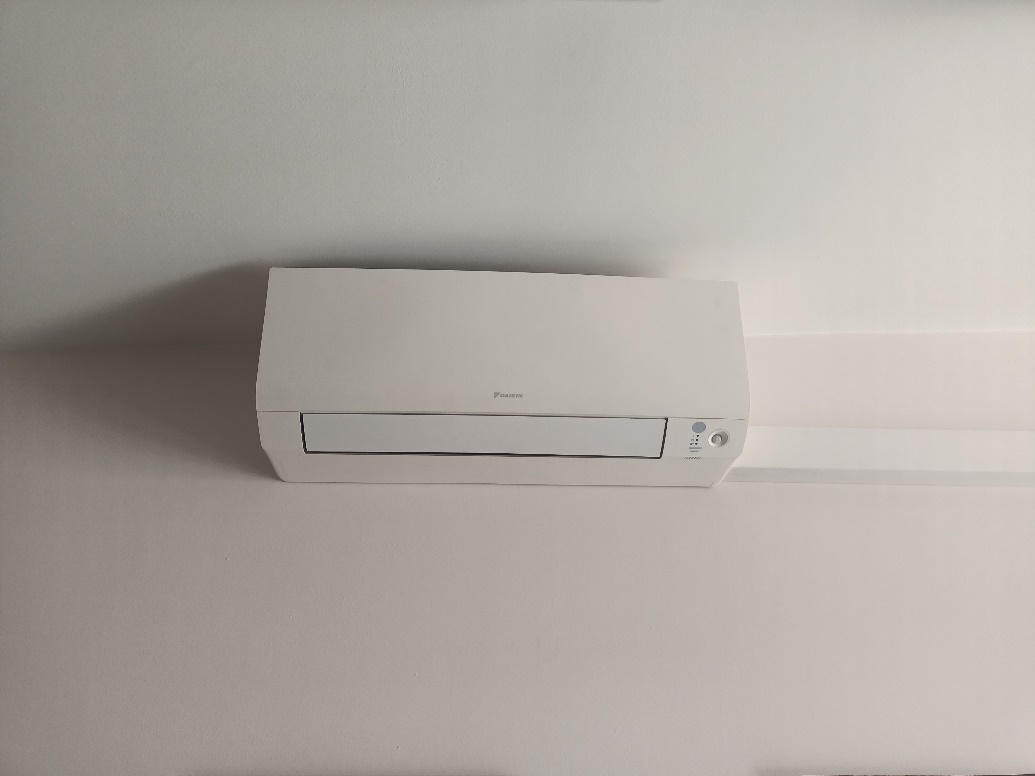 Urządzenia pracują w dwóch lokalizacjach:- Gmach Główny, Pl. Politechniki 1 – 5 jednostek wewn., 2 jednostki zewn.- Ośrodek Języka Angielskiego, ul. Rektorska 2 – 5 jednostek wewn., 3 jednostki zewn.Powyższe lokalizacje oddalone są od siebie ok. 100 metrów.Charakterystyka połączeń układów klimatyzacji:Budynek Główny:Ilość jednostek wewn./jednostka zewn.Multisplit – 3/1Multisplit – 2/1Jednostki zewnętrzne umieszczone są na fasadzie budynku, na 4-tej kondygnacji. Dostęp do nich jest możliwy przez okno każdego z pomieszczeń, w których zainstalowane są jednostki wewnętrzne. Jest możliwość bezpiecznego poruszania się po powierzchni dachu.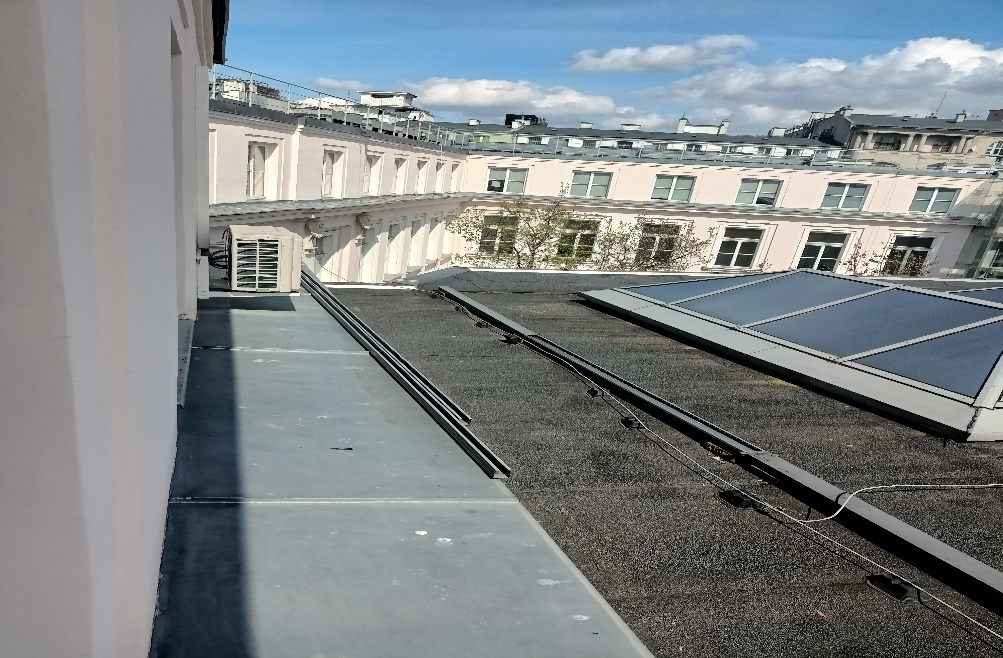 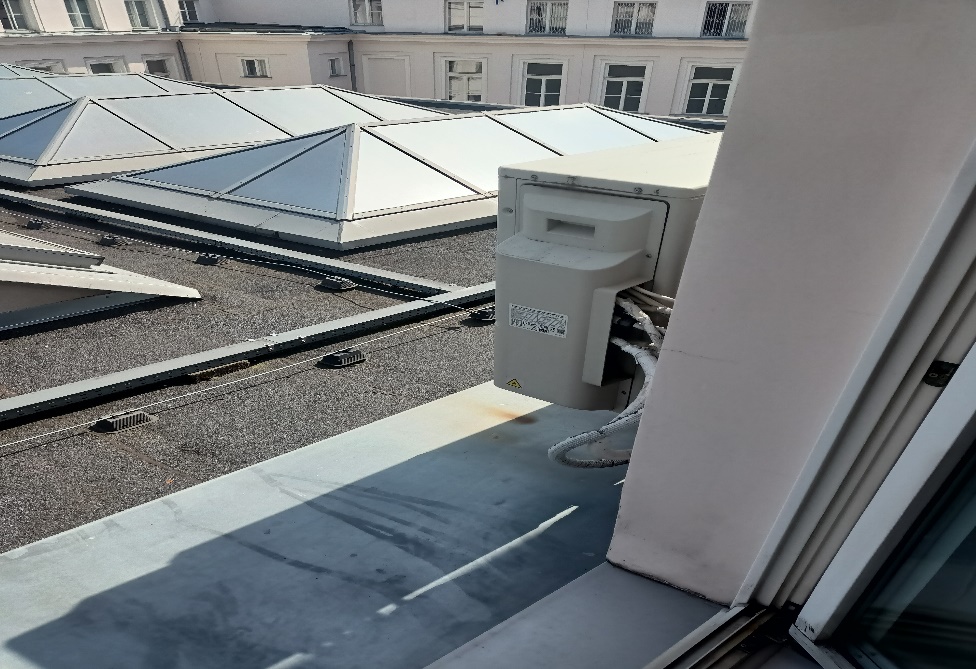 Ośrodek Języka Angielskiego:Multisplit – 2/1Split – 1/1Multisplit – 2/1Jednostki zewnętrzne umieszczone są na fasadzie budynku, na wysokości ok. 3 metrów od ziemi, w bezpośredniej odległości od okien pomieszczeń, w których zainstalowane są jednostki wewnętrzne (tzw. wysoki parter).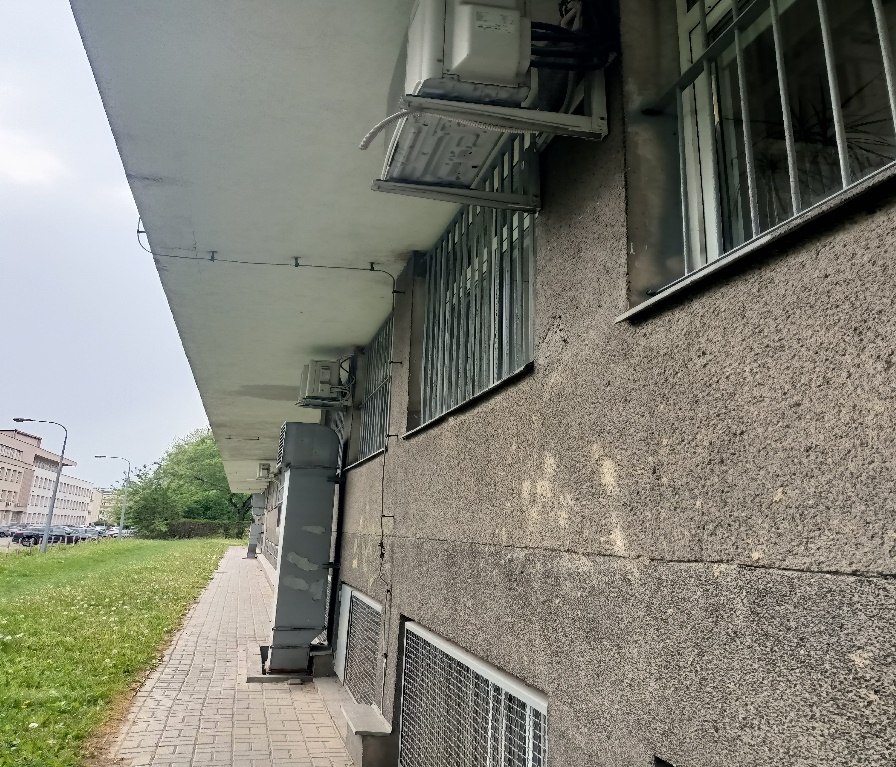 Zamówienie realizowane będzie  w terminie 24 miesięcy od dnia podpisania umowy.Szczegółowe warunki realizacji - przedmiotu zamówienia zostały określone we Wzorze umowy stanowiącym załącznik nr 2 do SWZ.KRYTERIA OCENY OFERT 80% - Cena brutto20% - Czas reakcji na zgłoszenie KWOTA SZACUNKOWA ZAMÓWIENIA 12 000,00 zł nettoPRZEDSTAWICIEL ZAMAWIAJĄCEGO W kwestiach merytorycznych:Wiesław Jawornicki, Studium Języków Obcych PWkontakt:  wieslaw.jawornicki@pw.edu.pl W kwestiach proceduralnych:Agnieszka Woźniak, Studium Języków Obcych PWkontakt:  agnieszka.wozniak2@pw.edu.plZałącznik nr 2 do SWZ - Projektowane postanowienia umowyzawarta ___ 2024 r. w Warszawie pomiędzy: Politechniką Warszawską - Studium Języków Obcych, mieszczącą się przy Pl. Politechniki 1, 00-661 w Warszawie, nr NIP: 525 000 58 34, REGON: 000001554, określaną dalej jako Zamawiający, reprezentowaną przez: mgr Lucynę Skwarko - Dyrektora Studium Języków Obcych Politechniki Warszawskiej, na podstawie pełnomocnictwa nr BR-P-670/2020 z dnia 01 września 2020 r., udzielonego przez Rektora Politechniki Warszawskiej prof. dr. hab. Inż. Krzysztofa Zarembę a [w przypadku spółek handlowych] ………………………… z siedzibą w ………………………… (……-………), 
ul. …………………………, wpisaną do rejestru przedsiębiorców Krajowego Rejestru Sądowego pod nr KRS: …………………………, NIP: …………………………, REGON: …………………………, o kapitale zakładowym w wysokości ………………………… zł 
[w przypadku spółek kapitałowych oraz spółki komandytowo-akcyjnej], w całości wpłaconym [w przypadku spółki akcyjnej i komandytowo-akcyjnej], określaną dalej jako „Wykonawca”, reprezentowaną przez …………………………, …………………………, uprawnionego 
do samodzielnej reprezentacji spółki, zgodnie z wydrukiem stanowiącym informację odpowiadającą odpisowi aktualnemu z rejestru przedsiębiorców KRS stanowiącym załącznik nr 1 do niniejszej umowy [w przypadku osób prowadzących działalność gospodarczą] …………………………….. prowadzącym działalność gospodarczą pod firmą ………………………………, na podstawie wpisu do Centralnej Ewidencji i Informacji 
o Działalności Gospodarczej, z której wydruk stanowi załącznik nr 1 do niniejszej umowy, 
z adresem głównego miejsca wykonywania działalności w ………………… (……-………), ul. ………………………………………, NIP: …………………………, REGON: …………………………, określanym dalej jako „Wykonawca”, zastępowanym przez pełnomocnika, …………………………, na mocy pełnomocnictwa/upoważnienia nr ……… z dnia ………………… r. [w przypadku spółek cywilnych] …………………………….. prowadzącym działalność gospodarczą pod firmą ………………………………, na podstawie wpisu do Centralnej Ewidencji i Informacji 
o Działalności Gospodarczej, z której wydruk stanowi załącznik nr 1.1 do niniejszej umowy, 
z adresem głównego miejsca wykonywania działalności w ………………… (……-………), 
ul. ………………………………………, NIP: …………………………, REGON: …………………………, i …………………………….. prowadzącym działalność gospodarczą pod firmą ………………………………, na podstawie wpisu do Centralnej Ewidencji i Informacji 
o Działalności Gospodarczej, z której wydruk stanowi załącznik nr 1.2 do niniejszej umowy, 
z adresem głównego miejsca wykonywania działalności w ………………… (……-………), 
ul. ………………………………………, NIP: …………………………, REGON: …………………………, działającymi łącznie jako wspólnicy spółki cywilnej pod firmą ……………………………, 
z siedzibą w ………………………… (……-………), ul. …………………………, NIP: ………………………………………, REGON: ………………………………………, określanym dalej jako „Wykonawca”, łącznie określanymi dalej jako „Strony”, lub każdy z nich z osobna jako „Strona”. W wyniku przeprowadzenia postępowania o udzielenie zamówienia publicznego pn. „Cykliczna konserwacja i bieżący serwis urządzeń klimatyzacji ściennej w  pomieszczeniach użytkowanych przez Studium Języków Obcych”, sygnatura SJO/ZP/07/2024/TP o wartości nie przekraczającej progów unijnych określonych na podstawie art. 3  ustawy z 11 września 2019 r. – Prawo zamówień publicznych, określonego sygnaturą SJO/ZP/09/2024/TP, zawarto umowę o następującej treści:§ 11. Przedmiotem umowy jest świadczenie usług Cykliczna konserwacja i bieżący serwis urządzeń klimatyzacji ściennej w  pomieszczeniach użytkowanych przez Studium Języków Obcych, obejmującej przede wszystkim:- przegląd stanu technicznego urządzeń - czyszczenie, dezynfekcja, odgrzybianie - ewentualna wymiana filtrów - inne działania mające na celu utrzymanie prawidłowego i optymalnego działania urządzeńzgodnie z kopią oferty Wykonawcy z dnia........................ r. – załącznik Nr 3 oraz Opisem przedmiotu zamówienia – załącznik Nr 2- stanowiącymi integralną część niniejszej umowy.Usługa cyklicznej konserwacji powinna odbywać się 1 raz w roku.Usługa bieżącego serwisu powinna polegać na gotowości Wykonawcy do realizacji doraźnych napraw zgłaszanych przez Zamawiającego w okresie obowiązywania umowy (w razie konieczności  usługa ta obejmować będzie także wymianę zużytych elementów).Miejsce świadczenia usług: w siedzibie Zamawiającego w Warszawie. Urządzenia pracują w dwóch lokalizacjach:- Gmach Główny, Pl. Politechniki 1 – 5 jednostek wewn., 2 jednostki zewn.- Ośrodek Języka Angielskiego, ul. Rektorska 2 – 5 jednostek wewn., 3 jednostki zewn.Powyższe lokalizacje oddalone są od siebie ok. 100 metrów.§ 2Wykonawca zobowiązany jest do sporządzenia zgodnie z obowiązującymi przepisami protokołów potwierdzających wykonanie przeglądów, odrębnie w odniesieniu do każdego urządzenia w 2 egz.Na każdym z protokołów wymagany jest czytelny podpis pracownika Wykonawcy (wykonawcy usługi) oraz pracownika użytkownika obiektu potwierdzający wykonanie usługi.Wykonawca w każdym protokole zobowiązany jest wskazać wszystkie ujawnione podczas przeglądów usterki i nieprawidłowości.Wykonawca oświadcza, iż posiada kwalifikacje i uprawnienia wymagane do prawidłowego wykonania przedmiotu umowy i do protokołów z przeglądów, o których mowa w ust.1 dołączy kserokopie świadectw kwalifikacyjnych uprawnionych pracowników wskazanych w danym protokole.Wykonawca oświadcza, że zapoznał się z warunkami lokalizacyjno – terenowymi obiektów, o których mowa w § 1 ust. 4 Umowy i że uwzględnione zostały one w wynagrodzeniu.§ 3Wykonawca zobowiązuje się wykonać przedmiot umowy w okresie 24 miesięcy do dnia podpisania umowy tj. od dnia …. 2024 r. do dnia ……2025 roku. Pierwszy przegląd nastąpi w dniach od ……….2024 r. do dnia...............2025 r. - drugi przeglądWykonawca zobowiązuje się realizować umowę w sposób rzetelny i terminowy z zachowaniem należytej staranności uwzględniającej zawodowy charakter prowadzonej przez niego działalności.Wykonawca oświadcza, że dysponuje personelem posiadającym odpowiednie uprawnienia, kwalifikacje, wiedzę i doświadczenie niezbędne do należytego wykonywania przedmiotu umowy.§ 41. Wykonawca ponosi pełną odpowiedzialność za wykonanie przedmiotu umowy, w tym również za działania i zaniechania osób i podmiotów, które będą wykonywać przedmiot umowy w imieniu Wykonawcy.2. Wykonawca przejmuje odpowiedzialność na zasadach ogólnych wynikających z ustawy z dnia 23 kwietnia 1964 r. Kodeks Cywilny z tytułu szkód zaistniałych w związku ze zdarzeniami losowymi, następstwami nieszczęśliwych wypadków pracowników i osób trzecich, a także szkód powstałych przy wykonywaniu czynności, stanowiących przedmiot umowy, wynikłe z winy leżącej po stronie Wykonawcy, w szczególności w zakresie należytego wykonania zobowiązania.3. Wykonawca oświadcza, że posiada niezbędne uprawnienia do prowadzenia działalności objętej umową i ponosi ryzyko wynikające z tego tytułu. Wyklucza się odpowiedzialność Zamawiającego za zobowiązania wynikające z zawartych przez Wykonawcę umów z osobami trzecimi (personel i podwykonawcy).4. W przypadku gdy Zamawiający stanie się stroną postępowania sądowego lub zostanie w stosunku do niego skierowane roszczenie, którego podstawą będzie poniesiona szkoda majątkowa lub niemajątkowa będąca wynikiem realizacji przez Wykonawcę umowy, Wykonawca zobowiązany jest do przystąpienia do postępowania i zaspokojenia zgłoszonych roszczeń, a także pokrycia kosztów jakie zostaną poniesione przez Zamawiającego w związku ze zgłoszonym roszczeniem.5. W przypadku, gdy szkoda nie zostanie naprawiona w terminie 30 dni, Zamawiający ma prawo do potrącenia kwoty równoważnej wartości szkody z wynagrodzenia Wykonawcy, na co niniejszym Wykonawca wyraża zgodę.§ 5Z tytułu należytego wykonania przedmiotu umowy, o którym mowa w § 1 umowy, Zamawiający zapłaci Wykonawcy wynagrodzenie w łącznej kwocie nieprzekraczającej ………………….. złotych netto (słownie: ……………..…….. złotych).Do wynagrodzenia określonego w ust. 1 doliczony zostanie podatek VAT zgodnie z obowiązującymi przepisami według obowiązującej stawki …%, co daje wynagrodzenie brutto w wysokości ………….. zł (słownie: ……………………………. złotych).Podstawą obliczenia wynagrodzenia Wykonawcy z tytułu wykonania przedmiotu umowy jest faktyczne wykonanie usług opisanych w Opisie przedmiotu zamówienia, stanowiącym załącznik nr 2 do umowy.Podstawę do wystawienia faktury VAT stanowi protokół odbioru usługi według załącznika nr 4. Faktura VAT zostanie wystawiona niezwłocznie po otrzymaniu podpisanego bez uwag protokołu odbioru.Rozliczenie przedmiotu zamówienia dokonywane będzie fakturami częściowymi po wykonaniu przeglądów objętych zakresem przedmiotowej umowy we wszystkich obiektach z zastrzeżeniem ust. 9.Wykonawca wraz z fakturą zobowiązany jest przedstawić protokół potwierdzający wykonanie przeglądu (odrębny w odniesieniu do każdego urządzenia) - w 2 egz.Ofertowe ceny brutto za poszczególne usługi pozostają stałe przez okres trwania umowy, bez możliwości ich zwiększenia, z zastrzeżeniem ust. 8.Zmiana stawki podatku VAT podczas obowiązywania niniejszej umowy stanowi podstawę do sporządzenia stosownego aneksu.Wycofanie urządzenia z eksploatacji w trakcie obowiązywania umowy wymaga powiadomienia Wykonawcy i skutkuje pomniejszeniem wynagrodzenia za wykonanie usługi o kwotę zgodną z ofertą Wykonawcy za dane urządzenie. Zdarzenie to nie wymaga sporządzania stosownego aneksu.Wynagrodzenie za wykonanie usługi określone w ust. 9 obejmuje wszystkie koszty i składniki niezbędne do wykonania przedmiotu zamówienia, jakie poniesie Wykonawca z tytułu należytej oraz zgodnej z obowiązującymi przepisami realizacji przedmiotu zamówienia.Wszelkie koszty związane z wykonaniem przedmiotu umowy, jakie poniósł Wykonawca, w tym w szczególności koszt użycia przez Wykonawcę produktów i materiałów do wykonania usług i dostaw, koszt dojazdu i transportu, wliczone zostały do kwoty wynagrodzenia określonej w ust. 1 i 2 i ich poniesienie przez Wykonawcę nie może stanowić podstaw do żądania zwrotu od Zamawiającego.Wynagrodzenie będzie płatne w terminie 14 dni od dnia dostarczenia prawidłowej faktury VAT.Dniem zapłaty wynagrodzenia jest data złożenia polecenia przelewu bankowego przez Zamawiającego.Zapłata wynagrodzenia należnego Wykonawcy dokonywana będzie na rachunek bankowy Wykonawcy podany na fakturze.Faktura za wykonany przedmiot umowy będzie wystawiona i dostarczona na niżej wymieniony adres:Politechnika WarszawskaStudium Języków Obcychul. Plac Politechniki 1, 00-661 WarszawaNIP: 525-000-58-34W przypadku przedstawienia przez Wykonawcę nieprawidłowej faktury Zamawiający odmówi jej przyjęcia.Zamawiający wyraża zgodę na wystawienie faktury w formie elektronicznej i dostarczenie jej za pośrednictwem środków komunikacji elektronicznej przesłanej z adresu e-mail Wykonawcy ………………………………………, na adres e-mail Zamawiającego: zamowienia.sjo@pw.edu.plDo celów wystawienia faktur Strony ustalają, co następuje:Zamawiający oświadcza, że jest czynnym podatnikiem podatku od towarów i usług (VAT) posługującym się numerem identyfikacji podatkowej (NIP) 5250005834 i jest uprawniony do otrzymania faktury,Wykonawca oświadcza, że jest czynnym podatnikiem podatku od towarów i usług (VAT) posługującym się numerem identyfikacji podatkowej (NIP) ……………………. i jest uprawniony do wystawienia faktury.Wszelkie rozliczenia pomiędzy Zamawiającym, a Wykonawcą będą dokonywane w złotych polskich.W związku z realizacją niniejszej umowy Zamawiający oświadcza, że posiada status dużego przedsiębiorcy w rozumieniu przepisów ustawy z dnia 8 marca 2013 r. o przeciwdziałaniu nadmiernym opóźnieniom w transakcjach handlowych ( tj. Dz. U. z 2023 r. poz. 1790).§ 61. Osobą do współpracy ze strony Wykonawcy, która będzie odpowiedzialna za realizację umowy jest:1) ……………………., tel. …………….., mail: ……………...........................2) ……………………., tel. …………….., mail: ……………...........................potwierdzeniem osoby do współpracy ze strony Wykonawcy poszczególnego zamówienia jest wpisanie danych na formularzu zamówienia2. Zamawiający wyznacza osobę odpowiedzialną za wykonywanie umowy, w tym odpowiedzialną za przeprowadzanie czynności odbioru realizacji poszczególnych jej części oraz do wszelkich kontaktów w sprawie realizacji umowy:1) ………………………… , tel. …………………, mail……………………..2) ………………………… , tel. …………………, mail……………………..3. Zmiana osób wskazanych w ust. 1 lub 2 następuje poprzez pisemne powiadomienie drugiej strony, nie później niż 3 dni przed dokonaniem zmiany i nie stanowi zmiany treści umowy.4. Zamawiający ma prawo kontroli usługi będącej przedmiotem umowy również za pośrednictwem podmiotu trzeciego działającego na zlecenie lub z upoważnienia Zamawiającego.§ 71. Wykonawca zobowiązuje się do zapłaty na rzecz Zamawiającego kar umownych:1) za niewykonanie usługi – w wysokości kwoty wynagrodzenia, jakie byłoby należne Wykonawcy za wykonanie usługi zgodnie z postanowieniem § 5 ust. 1 umowy – za każdorazowe zamówienie szczegółowe;2) za nienależyte wykonanie usługi – w wysokości 50% kwoty wynagrodzenia, jakie byłoby należnego Wykonawcy za wykonanie usługi zgodnie z postanowieniem § 5 ust. 1 umowy – za każdorazowe zamówienie szczegółowe;3) w przypadku odstąpienia od umowy lub wypowiedzenia umowy, o których mowa w § 8 umowy – w wysokości 15% wysokości wynagrodzenia określonego w § 5 ust. 1 umowy;4) w przypadku wygaśnięcia lub innego zdarzenia powodującego utratę przez Wykonawcę ubezpieczenia, o którym mowa w § 4 – w wysokości 2.000 zł;5) w przypadku naruszenia któregokolwiek z obowiązków Wykonawcy, o których mowa umowie, innych niż wymienione w pkt 1 – 5 powyżej, Wykonawca zapłaci Zamawiającemu karę umowną w wysokości 1.000,00 zł za każdy przypadek.2. Przez niewykonanie przedmiotu umowy Strony rozumieją zaistnienie okoliczności powodujących, że świadczenie na rzecz Zamawiającego nie zostało spełnione, w szczególności wynikających z odmowy wykonania usług lub nieprzystąpienia przez Wykonawcę bez uzasadnionych obiektywnie przyczyn do realizacji usług.3. Przez nienależyte wykonanie przedmiotu umowy Strony rozumieją zaistnienie sytuacji związanych z niedochowaniem przez Wykonawcę należytej staranności, powodujących wykonanie obowiązków Wykonawcy wynikających z umowy w sposób nie odpowiadający warunkom umowy, w szczególności w zakresie terminów, sposobu i jakości świadczonych usług oraz zasad współpracy z Zamawiającym.4. Kary umowne są niezależne od siebie i należą się w pełnej wysokości, nawet w przypadku, gdy w wyniku jednego zdarzenia naliczana jest więcej niż jedna kara, z zastrzeżeniem ust. 5.5. Kary umowne z tytułu wypowiedzenia lub odstąpienia od umowy nie podlegają sumowaniu z karami umownymi z tytułu niewykonania lub nienależytego wykonania umowy, które to niewykonanie lub nienależyte wykonanie doprowadziło do odstąpienia od umowy.6. Kary umowne płatne będą w terminie 14 dni od daty otrzymania przez Wykonawcę wezwania do ich zapłaty.7. W przypadku bezskutecznego upływu terminu, o którym mowa w ust. 6, Zamawiający może potrącić swoją wierzytelność z tytuł kar umownych z wierzytelności pieniężnych Wykonawcy wobec Zamawiającego, w tym z wierzytelności z tytułu wynagrodzenia należnego zgodnie z umową, na co Wykonawca wyraża zgodę. Zamawiający zawiadomi Wykonawcę pisemnie o dokonaniu potrącenia nie później niż w następnym dniu po dokonaniu potrącenia.8. Maksymalna wysokość kar umownych, których może dochodzić Zamawiający, nie przekroczy kwoty 50% wartości wynagrodzenia określonego w § 5 ust. 1 umowy, z zastrzeżeniem że limit ten nie obejmuje uprawnienia Zamawiającego, o którym mowa w ust. 10.9. Naliczenie przez Zamawiającego kar umownych nie zwalnia Wykonawcy z obowiązku należytego wykonania umowy.10. Jeżeli na skutek niewykonania lub nienależytego wykonania przedmiotu umowy powstanie szkoda przewyższająca wysokość zastrzeżonej kary umownej, bądź szkoda powstanie z innych przyczyn niż te, ze względu na które zastrzeżono karę umowną, Zamawiający zastrzega sobie prawo dochodzenia odszkodowania uzupełniającego do wysokości faktycznie poniesionej szkody na zasadach ogólnych zgodnie z przepisami ustawy z dnia 23 kwietnia 1964 r. Kodeks cywilny.11. Żadna ze Stron nie będzie odpowiedzialna za opóźnienia w wykonaniu umowy oraz niewykonanie własnych zobowiązań wynikających z umowy, o ile takie opóźnienie lub niewykonanie będzie spowodowane przez czynniki od Stron niezależne, wywołane w szczególności zdarzeniami siły wyższej przez co rozumie się katastrofalne działania przyrody (np. niezwykłe mrozy), akty władzy ustawodawczej i wykonawczej (np. wywłaszczenie) oraz niektóre zaburzenia życia zbiorowego (np. zamieszki uliczne) z wyłączeniem protestów pracowniczych, ogłoszone pandemie i ograniczenia z tym związane, uniemożliwiające wykonanie części lub całości zobowiązań umownych Stron.12. Wystąpienie i zakończenie zdarzenia spowodowanego siłą wyższą zostanie zakomunikowane Stronie drugiej niezwłocznie w formie pisemnej. Za datę zgłoszenia wystąpienia zdarzenia spowodowanego siłą wyższą uznaje się datę otrzymania pisemnego zgłoszenia przez Stronę drugą. Realizacja umowy zostaje zawieszona na czas trwania takiego zdarzenia, przy czym okres realizacji umowy ulega przedłużeniu o czas zawieszenia.§ 81. Zamawiający zastrzega sobie prawo odstąpienia od umowy w całości lub w części w przypadku, gdy:1) Wykonawca nie przystąpił do realizacji przedmiotu umowy w terminie wskazanym przez Zamawiającego,2) Wykonawca zaprzestał realizacji umowy i nie podjął jej wykonywania w terminie wyznaczonym przez Zamawiającego pomimo wezwania go do tego przez Zamawiającego,3) Wykonawca nie zrealizował usługi, na skutek czego Zamawiający musiał skorzystać z usług innego wykonawcy.2. Postanowienia ust. 1 traktowane będą jako odstąpienie od umowy z winy Wykonawcy. 3. Zamawiający może wykonać prawo odstąpienia w terminie 30 dni od dnia powzięcia wiadomości o okolicznościach uzasadniających odstąpienie od umowy. 4. Wezwania, o których mowa w ust. 1 pkt 2), mogą zostać dokonane również w formie elektronicznej na adres e-mail Wykonawcy wskazany w § 7 ust. 1 umowy.5. Zamawiający może wypowiedzieć umowę ze skutkiem na dzień doręczenia Wykonawcy oświadczenia Zamawiającego o wypowiedzeniu umowy, w przypadku gdy:1) Wykonawca wykonuje przedmiot umowy niezgodnie z obowiązującymi przepisami prawa, umową,2) Wykonawca dwukrotnie w sposób nienależyty zrealizował usługę.6. W przypadku, o którym mowa w ust. 1 pkt 1), Wykonawca nie jest uprawniony do otrzymania wynagrodzenia.7. W przypadku określonym w ust. 1 pkt 2) i 3 oraz ust. 5 Wykonawca może żądać od Zamawiającego wyłącznie wynagrodzenia z tytułu należytego wykonania części przedmiotu umowy do momentu złożenia przez Zamawiającego oświadczenia o odstąpieniu lub wypowiedzeniu umowy.8. Odstąpienie od umowy oraz wypowiedzenie umowy następuje w formie pisemnej pod rygorem nieważności.9. Wypowiedzenie umowy nie powoduje powstania po stronie Zamawiającego odpowiedzialności odszkodowawczej w związku ze skróceniem okresu obowiązywania umowy.§ 91. W przypadku gdy czas trwania Umowy przekroczy okres 6 miesięcy, Zamawiający przewiduje możliwość zmiany postanowień Umowy w stosunku do treści oferty, na podstawie której dokonano wyboru Wykonawcy w zakresie zmiany: 1) stawki podatku od towarów i usług oraz podatku akcyzowego,2) wysokości minimalnego wynagrodzenia za pracę albo wysokości minimalnej stawki godzinowej,3) zasad podlegania ubezpieczeniom społecznym lub ubezpieczeniu zdrowotnemu lub wysokości stawki składki na ubezpieczenia społeczne lub ubezpieczenie zdrowotne,4) zasad gromadzenia i wysokości wpłat do pracowniczych planów kapitałowych, - w takim zakresie, o ile zmiany te będą miały wpływ na koszty wykonania zamówienia przez wykonawcę.2. W celu uzyskania zgody drugiej Strony i zawarcia aneksu, na podstawie ust. 1, każda ze Stron może wystąpić do drugiej Strony w terminie 30 dni od dnia wejścia w życie zmian w powyższym zakresie, wraz z uzasadnieniem, w którym odpowiednio Zamawiający wykaże wpływ zmian na zmniejszenie kosztów wykonywania Umowy przez Wykonawcę, co powinno skutkować zmniejszeniem cen jednostkowych i wysokości wynagrodzenia Wykonawcy, albo Wykonawca wykaże wpływ zmian na zwiększenie kosztów wykonywania Umowy, co powinno skutkować zwiększeniem wysokości cen jednostkowych i wynagrodzenia Wykonawcy, o którym mowa w § 3.3. Aneks, o którym mowa w ust. 2 będzie obowiązywał od dnia jego zawarcia ze skutkiem od dnia wejścia w życie zmian przepisów będących podstawą do zmiany wysokości wynagrodzenia Wykonawcy, o których mowa w ust. 2 albo od dnia zawnioskowanego przez Stronę, jeżeli będzie to termin późniejszy.4. Zgodnie z art. 439 ustawy Prawo zamówień publicznych, w przypadku zmiany ceny materiałów lub kosztów związanych z realizacją zamówienia, Zamawiający przewiduje możliwość zmiany wysokości wynagrodzenia lub kosztów związanych z realizacją Umowy na zasadach i w sposób określony w ust. 4 pkt. 1) – 3) tego paragrafu, jeżeli zmiany te będą miały wpływ na koszty wykonania Umowy przez Wykonawcę, pod warunkiem, że Wykonawca wykaże związek tych materiałów lub kosztów z przedmiotem zamówienia oraz przedstawi dokumenty potwierdzające zaistnienie zmiany ceny tych materiałów lub kosztów. Przez zmianę ceny materiałów lub kosztów rozumie się wzrost odpowiednio cen materiałów lub kosztów, jak i ich obniżenie względem ceny lub kosztów przyjętych w celu ustalenia wynagrodzenia Wykonawcy zawartego w Jego ofercie.Poziom zmiany cen materiałów lub kosztów, o którym mowa w ust. 4, ustalany będzie na podstawie półrocznego wskaźnika cen towarów i usług konsumpcyjnych ogółem określonych w formie komunikatu Prezesa Głównego Urzędu Statystycznego i ogłaszanego w Dzienniku Urzędowym Rzeczypospolitej Polskiej „Monitor Polski” zgodnie z art. 94 ust. 1 pkt 1 lit. a ustawy z dnia 17 grudnia 1998 r. o emeryturach i rentach z Funduszu Ubezpieczeń Społecznych. Zmiana wysokości wynagrodzenia nastąpi, jeżeli zmiana wartości wskaźnika, o którym mowa w pkt. 1) wyniesie powyżej 3 punktów procentowych w stosunku do poprzedniego kwartału. Zmiana wynagrodzenia będzie następowała co kwartał, przy czym pierwsza zmiana wysokości wynagrodzenia będzie możliwa dopiero po upływie 6 miesięcy od daty zawarcia Umowy i po opublikowaniu wysokości wskaźnika, o którym mowa w pkt 1), za ostatni kwartał, który występuje w ostatnich 6 miesiącach wykonywania Umowy. Kolejne zmiany wysokości wynagrodzenia miesięcznego mogą być dokonane za okres, który upłynął od poprzedniej zmiany. Jeżeli Umowa została zawarta po upływie 180 dni od dnia upływu terminu składania ofert, powyższy okres 6 miesięcy należy liczyć od dnia otwarcia ofert. W przypadku wystąpienia okoliczności uzasadniających zmianę, o której mowa w ust. 4 pkt 1), Strona uprawniona do waloryzacji w terminie 14 dni od zaistnienia okoliczności dających podstawę do waloryzacji, występuje z wnioskiem o zmianę wynagrodzenia oraz przedstawia sposób i podstawę wyliczenia odpowiedniej zmiany wynagrodzenia, w tym: zakres proponowanej zmiany, opis okoliczności faktycznych uprawniających do dokonania zmiany, podstawę prawną dokonania zmiany, informacje wraz ze szczegółową kalkulacją kosztów wykonania Umowy z oznaczeniem daty odpowiednio przed i po zmianie oraz dokumenty, dowody, informacje i in. potwierdzające, że zostały spełnione okoliczności uzasadniające dokonanie zmiany Umowy. Druga Strona Umowy przedstawia stanowisko w przedmiocie waloryzacji Umowy w terminie 14 dni od daty wpływu wniosku, o którym mowa w zdaniu pierwszym.Strony mogą występować o przedłożenie w wyznaczonym przez siebie terminie dodatkowych wyjaśnień lub dokumentów, jeżeli informacje przekazane wraz z wnioskiem inicjującym zmianę budzą wątpliwości drugiej Strony. Strony informują w formie pisemnej o braku podstaw do uwzględnienia wniosku w całości lub części – wraz z uzasadnieniem swojego stanowiska.5. Maksymalna wartość zmiany wynagrodzenia Wykonawcy, jaką dopuszcza Zamawiający w efekcie zastosowania postanowień o zasadach wprowadzania zmian wysokości wynagrodzenia w wyniku waloryzacji, o której mowa w ust. 4 wynosi 10% wartości Umowy (limit waloryzacji wynagrodzenia Wykonawcy z tytułu zmiany cen materiałów lub kosztów). Postanowień umownych w zakresie waloryzacji nie stosuje się od chwili osiągnięcia limitu, o którym mowa w zdaniu poprzednim.6. Wynagrodzenie będzie płatne w zwaloryzowanej wysokości począwszy od 1-go dnia kolejnego miesiąca następującego po zawarciu aneksu.7. Na potrzeby waloryzacji wynagrodzenia Strony sporządzą protokół uzgodnień, w którym określą w szczególności:okres, za który dokonują waloryzacji,wartość wskaźnika waloryzacji,wartość wynagrodzenia podlegającego waloryzacji,wysokość wynagrodzenia przed i po waloryzacji,łączną wartość zmiany wynagrodzenia w wyniku waloryzacji.8. Zmiana wynagrodzenia przyjmuje formę pisemnego aneksu.9. Przez uprawnienie do zmiany wynagrodzenia należy również rozumieć obniżenie wynagrodzenia§ 101. Wszelkie zmiany i uzupełnienia umowy wymagają dla swej ważności formy pisemnej w postaci aneksu podpisanego przez obie Strony.2. Zmiana treści umowy może nastąpić w następujących przypadkach:1) w części dotyczącej sposobów realizacji poszczególnych czynności opisanych w umowie w przypadku konieczności dostosowania tych zapisów do aktualnych standardów rynkowych lub regulacyjnych wymaganych dla prawidłowego i akceptowalnego poziomu świadczonych usług i wykonanych dostaw;2) w zakresie aktualizacji danych Wykonawcy poprzez zmianę w szczególności: nazwy przedsiębiorstwa, adresu siedziby, formy prawnej Wykonawcy;3) w przypadku zmiany obowiązujących przepisów prawa odnoszących się do przedmiotu umowy;4) w przypadku wystąpienia siły wyższej, przez co rozumie się okoliczności, o których mowa w § 7 ust. 11 umowy, powodującej konieczność zmiany pierwotnych warunków realizacji usług i dostaw przewidzianych w umowie, gdy realizacja przedmiotu umowy na dotychczasowych warunkach uniemożliwiałaby dotrzymanie przez Wykonawcę istotnych postanowień umowy, pomimo dołożenia przez Wykonawcę wszelkich starań;5) w przypadku zaistnienia okoliczności, z przyczyn obiektywnych niezależnych od Stron umowy, powodujących konieczność zmiany pierwotnych warunków realizacji przedmiotu umowy w załączniku nr 2 do umowy, gdy dalsza realizacja przedmiotu umowy na dotychczasowych warunkach uniemożliwiałaby dotrzymanie przez Wykonawcę istotnych warunków postanowień umowy, pomimo dołożenia przez Wykonawcę wszelkich starań.3. W sprawach nieuregulowanych postanowieniami umowy stosuje się przepisy ustawy Prawo zamówień publicznych , Kodeksu cywilnego oraz inne właściwe dla przedmiotu umowy.4. W razie sporu związanego z realizacją umowy, Strony będą dążyć do jego polubownego rozwiązania w trybie zawezwania do próby ugodowej na podstawie przepisów art. 184-186 Kodeksu postępowania cywilnego. W przypadku braku porozumienia Strony poddadzą spór pod rozstrzygnięcie sądu powszechnego właściwego dla siedziby Zamawiającego.5. Wykonawca nie może przekazać praw i obowiązków wynikających z niniejszej umowy na osoby trzecie bez pisemnej zgody Zamawiającego.6. Jeżeli jedno lub więcej z postanowień umowy okaże się nieważne z mocy prawa, lub wykonanie go będzie niemożliwe, pozostałe postanowienia pozostaną w mocy, zaś Strony podejmą rozmowy w celu stosownej zmiany lub uzupełnienia umowy.7. Umowę sporządzono w dwóch jednobrzmiących egzemplarzach, po jednym egzemplarzu dla każdej ze stron.8. Integralną część umowy stanowią załączniki:Załącznik nr 1 – Odpis aktualny z rejestru przedsiębiorców KRS/ wydruk wpisu do Centralnej Ewidencji i Informacji o Działalności Gospodarczej;Załącznik nr 1.1 - wydruk wpisu do Centralnej Ewidencji i Informacji o Działalności Gospodarczej;Załącznik nr 1.2 - wydruk wpisu do Centralnej Ewidencji i Informacji o Działalności Gospodarczej;Załącznik nr 2 - Opis przedmiotu zamówienia;Załącznik nr 3 – oferta Wykonawcy;Załącznik nr 4 –protokół odbiorczy usługi.ZAMAWIAJĄCY 										WYKONAWCAZałącznik nr 4 do umowyPROTOKÓŁODBIORU USŁUGI1. Protokół dotyczy umowy nr …………../………./2024 z dnia ……………….. 2024 r.2. Data i miejsce sporządzenia protokołu nr ………: ………………….. r. w Warszawie3. WykonawcaPan/i…………………………………. prowadząca/y działalność pod nazwą …………………………., z siedzibą ………………………………………………………., NIP …………………………………………464. ZamawiającyPOLITECHNIKA WARSZAWSKA Studium Języków Obcychul. Plac Politechniki 1, 00-661 Warszawa, NIP 5250005834Osoba upoważniona ze strony Zamawiającego do przyjęcia przedmiotu umowy - ………………………………………….5. Stwierdzenie wykonania zadania:Zgodny z UmowąNiezgodny z UmowąUwagi/ rekomendacjeTermin wykonania usługiPrzedmiot usługiJakość wykonanej usługi6. Protokół sporządzono w trzech egzemplarzach – dwóch dla Zamawiającego i jednym dla Wykonawcy.………………………… 								…………………………(data i podpis osoby upoważnionej do odbioru)				 (data i podpis Wykonawcy)Załącznik nr 3 do SWZ- Formularz OfertowyFORMULARZ OFERTOWYNAZWA (FIRMA) ALBO IMIĘ I NAZWISKO WYKONAWCY :  ..............................................................................UL. ................................................................ MIEJSCOWOŚĆ .............................................................................KRS i NIP : …………..................................................................................................................................................Zamawiający:ZAMAWIAJĄCYPOLITECHNIKA WARSZAWSKAul. Plac Politechniki 1, 00-661 Warszawaw postępowaniu o udzielenie zamówienia publicznego na:„Cykliczna konserwacja i bieżący serwis urządzeń klimatyzacji ściennej w  pomieszczeniach użytkowanych przez Studium Języków Obcych”, sygnatura SJO/ZP/07/2024/TPOferuję wykonanie przedmiotu zamówienia za następującą cenę:……………………………………..Wykonawca oświadcza, że oferuje przedmiot zamówienia spełniający wszystkie wymogi opisane przez Zamawiającego w SWZ. Oświadczam, że zrealizuję zamówienie w terminie 24 miesięcy do dnia podpisania umowy.Cena zaoferowana w powyższym formularzu ofertowym obejmuje wszystkie składniki związane ze świadczeniem usługi.Wykonawca oświadcza, że zapoznał się z treścią SWZ i nie wnosi żadnych uwag ani zastrzeżeń oraz uzyskał informacje niezbędne do przygotowania oferty.Wykonawca oświadcza, że posiada niezbędne uprawnienia, doświadczenia i wiedzę umożliwiające należyte wykonanie przedmiotowej usługi oraz że na każde żądanie Zamawiającego, przekaże mu dokumenty lub oświadczenia, które to potwierdzają. Wykonawca oświadcza, że nie podlega wykluczeniu z postępowania na podstawie art. 7 ust. 1 ustawy o szczególnych rozwiązaniach w zakresie przeciwdziałania wspieraniu agresji na Ukrainę oraz służących ochronie bezpieczeństwa narodowego.Wykonawca oświadcza, że zobowiązuje się w przypadku wyboru oferty do zawarcia umowy na określonych w SWZ warunkach w miejscu i terminie wyznaczonym przez Zamawiającego.Wykonawca oświadcza, że uważa się za związanego niniejszą ofertą na okres  wskazany w SWZ.Wykonawca oświadcza, że wybór oferty prowadzić będzie do powstania u Zamawiającego obowiązku podatkowego zgodnie z ustawą z dnia 11 marca 2004 r. o podatku od towarów i usług (Dz. U. z 2020 r. poz. 106, z późn. zm. )  TAK/NIE * (zaznacz właściwe),w przypadku udzielenia odpowiedzi TAK wykonawca podaje:1) nazwę (rodzaju) towaru lub usługi, których dostawa lub świadczenie będą prowadziły do powstania obowiązku podatkowego ………………….;2) wartość towaru lub usługi objętego obowiązkiem podatkowym Zamawiającego, bez kwoty podatku …………………….;3) stawkę podatku od towarów i usług, która zgodnie z wiedzą wykonawcy, będzie miała zastosowanie …………Wykonawca oświadcza, że wypełnił obowiązki informacyjne przewidziane w art. 13 lub art. 14 RODO tj. rozporządzenia Parlamentu Europejskiego i Rady (UE) 2016/679 z dnia 27 kwietnia 2016 r. w sprawie ochrony osób fizycznych w związku z przetwarzaniem danych osobowych i w sprawie swobodnego przepływu takich danych oraz uchylenia dyrektywy 95/46/WE (ogólne rozporządzenie o ochronie danych) (Dz. Urz. UE L 119 z 04.05.2016, str. 1)  wobec osób fizycznych, od których dane osobowe bezpośrednio lub pośrednio pozyskał w celu ubiegania się o udzielenie zamówienia publicznego w niniejszym postępowaniu.     Wykonawca oświadcza, że wykonanie poniższych części zamówienia zamierza powierzyć następującym podwykonawcom:1. Nazwa części zamówienia ……………………………………………………………….2. Nazwa podwykonawcy, o ile jest znany……………………………………………………………….……(jeśli postępowanie podzielone jest na części, należy określić podwykonawcę do każdej z części kolejno)Wykonawca oświadcza, że przekazana w odrębnym pliku część oferty stanowi tajemnicę przedsiębiorstwa w rozumieniu art. 11 ustawy z dnia 16 kwietnia 1993 r. o zwalczaniu nieuczciwej konkurencji (Dz. U. 2020 r. poz. 1913 z późn. zm.). Wykonawca zastrzega, że informacje te nie mogą być udostępniane oraz wykazuje, iż zastrzeżone informacje stanowią tajemnicę przedsiębiorstwa. (uzasadnienie należy dołączyć do  oferty)Wykonawca oświadcza, że podaje adres e-mail wykonawcy, na którym prowadzona będzie korespondencja związana z postępowaniem  …………………………………..(obowiązkowe)Wykonawca oświadcza, że przekazuje dane umożliwiające dostęp do dokumentów potwierdzających umocowanie do reprezentowania wykonawcy (takie jak np. odpis lub informacja z Krajowego Rejestru Sądowego, Centralnej Ewidencji i Informacji o Działalności Gospodarczej lub innego właściwego rejestru) …………………………………………………………………………..……(nieobowiązkowe, dotyczy tylko bezpłatnych i ogólnodostępnych baz danych)Pełnomocnik w przypadku składania oferty wspólnej (jeżeli dotyczy):Nazwisko, imię ...................................................................................................Jako wykonawca jestem mikro □małym □, średnim □, dużym □  przedsiębiorcą (zaznaczyć właściwe)Na kategorię przedsiębiorstw mikro, małych i średnich (MŚP) składają się przedsiębiorstwa, które zatrudniają mniej niż 250 osób, i których obroty roczne nie przekraczają 50 mln EUR, i/lub których roczna suma bilansowa nie przekracza 43 mln EUR. W kategorii MŚP, małe przedsiębiorstwo jest zdefiniowane jako przedsiębiorstwo zatrudniające mniej niż 50 osób, i którego obroty roczne i/lub roczna suma bilansowa nie przekracza 10 mln EUR. W kategorii MŚP, przedsiębiorstwo mikro jest zdefiniowane jako przedsiębiorstwo zatrudniające mniej niż 10 osób, i którego obroty roczne i/lub roczna suma bilansowa nie przekracza 2 mln EUR. Do niniejszego formularza oferty dołączono następujące dokumenty  :1. ………………………………………………………………………………….2. ………………………………………………………………………………….3. ………………………………………………………………………………….Osobą wyznaczoną do kontaktów z Zamawiającym w ramach niniejszego postępowania jest:	Imię nazwisko: ...................................................................tel. /e-mail. ..............................................................................................                                                                                   	                                     podpis upoważnionej osobyZałączniki do oferty:…................................................................................... …................................................................................... Załącznik nr 4 do SWZWykonawca:…………………………………………………(pełna nazwa/firma, adres, NIP, KRS)Dostęp do KRS w formie elektronicznej: https://ekrs.ms.gov.pl/reprezentowany przez:…………………………………………………(imię, nazwisko, stanowisko/podstawa do reprezentacji)Oświadczenie wstępne Wykonawcyskładane na podstawie art. 125 ust. 1 ustawy z dnia 11 września 2019 r. Prawo zamówień publicznych (dalej jako: ustawa Pzp), DOTYCZĄCE SPEŁNIANIA WARUNKÓW UDZIAŁU W POSTĘPOWANIU 
Na potrzeby postępowania o udzielenie zamówienia publicznego pn. „Cykliczna konserwacja i bieżący serwis urządzeń klimatyzacji ściennej w  pomieszczeniach użytkowanych przez Studium Języków Obcych”, sygnatura SJO/ZP/07/2024/TP, prowadzonego przez Studium Języków Obcych Politechniki Warszawskiej,  oświadczam, co następuje:INFORMACJA DOTYCZĄCA WYKONAWCY:Oświadczam, że spełniam warunki udziału w postępowaniu określone przez zamawiającego w      …………..…………………………………………………..………………………………………….. (wskazać dokument i właściwą jednostkę redakcyjną dokumentu, w której określono warunki udziału w postępowaniu).INFORMACJA W ZWIĄZKU Z POLEGANIEM NA ZASOBACH INNYCH PODMIOTÓW: Oświadczam, że w celu wykazania spełniania warunków udziału w postępowaniu, określonych przez zamawiającego w………………………………………………………...……….. (wskazać dokument i właściwą jednostkę redakcyjną dokumentu, w której określono warunki udziału w postępowaniu), polegam na zasobach następującego/ych podmiotu/ów: ……………………………………………………………….…………., w następującym zakresie:…………………………………………………………………………………………………………………… (wskazać podmiot i określić odpowiedni zakres dla wskazanego podmiotu). OŚWIADCZENIE DOTYCZĄCE PODANYCH INFORMACJI:Oświadczam, że wszystkie informacje podane w powyższych oświadczeniach są aktualne 
i zgodne z prawdą oraz zostały przedstawione z pełną świadomością konsekwencji wprowadzenia zamawiającego w błąd przy przedstawianiu informacji.Oświadczenie wstępne Wykonawcy składane na podstawie art. 125 ust. 1 ustawy PzpDOTYCZĄCE PRZESŁANEK WYKLUCZENIA Z POSTĘPOWANIAOŚWIADCZENIE DOTYCZĄCE PODANYCH INFORMACJI:Oświadczam, że wszystkie informacje podane w powyższych oświadczeniach są aktualne 
i zgodne z prawdą oraz zostały przedstawione z pełną świadomością konsekwencji wprowadzenia zamawiającego w błąd przy przedstawianiu informacji.Załącznik nr 5 do SWZDotyczy postępowania prowadzonego w trybie podstawowym, którego przedmiotem jest:„Cykliczna konserwacja i bieżący serwis urządzeń klimatyzacji ściennej w  pomieszczeniach użytkowanych przez Studium Języków Obcych”, sygnatura SJO/ZP/07/2024/TPW odpowiedzi na wezwanie Zamawiającego, oświadczam, że wszystkie informacje podane w oświadczeniu (wstępnym) z dnia ………………., złożonym na podstawie art. 125 ust. 1 ustawy Pzp (na potwierdzenie spełniania warunków udziału w postępowaniu oraz braku podstaw wykluczenia określonych w niniejszym postępowaniu) są aktualne i zgodne z prawdą oraz zostały przedstawione z pełną świadomością konsekwencji wprowadzenia Zamawiającego w błąd przy przedstawianiu informacji.Załącznik nr 6 do SWZDotyczy postępowania prowadzonego w trybie podstawowym, którego przedmiotem jest:„Cykliczna konserwacja i bieżący serwis urządzeń klimatyzacji ściennej w  pomieszczeniach użytkowanych przez Studium Języków Obcych”, sygnatura SJO/ZP/07/2024/TPNa potwierdzenie zrealizowania wykazanych powyżej usług Wykonawca załączy dowody potwierdzające, że wykazane usługi zostały wykonane należycie. Dowodami, o których mowa powyżej są: referencje bądź inne dokumenty sporządzone przez podmiot, na rzecz którego usługi zostały wykonane, a w przypadku świadczeń powtarzających się lub ciągłych są wykonywane, a jeżeli wykonawca z przyczyn niezależnych od niego nie jest w stanie uzyskać tych dokumentów - oświadczenie Wykonawcy. W przypadku świadczeń powtarzających się lub ciągłych nadal wykonywanych referencje bądź inne dokumenty potwierdzające ich należyte wykonywanie powinny być wystawione w okresie ostatnich 3 miesięcy.Oświadczam, że wszystkie informacje podane w powyższych oświadczeniach są aktualne i zgodne z prawdą oraz zostały przedstawione z pełną świadomością konsekwencji wprowadzenia zamawiającego w błąd przy przedstawianiu informacji.Załącznik nr 7 do SWZdotyczy zamówienia pod nazwą:„Cykliczna konserwacja i bieżący serwis urządzeń klimatyzacji ściennej w  pomieszczeniach użytkowanych przez Studium Języków Obcych”, sygnatura SJO/ZP/07/2024/TPOświadczam w imieniu wykonawców wspólnie ubiegających się o udzielenie zamówienia, że niżej wymienieni poszczególni wykonawcy będą wykonywać roboty budowlane, dostawy lub usługi jak w wykazie poniżej:Załącznik Nr 8 do SWZJa: ………………………….……… (imię i nazwisko osoby upoważnionej do reprezentowania podmiotu udostępniającego zasoby), działając w imieniu i na rzecz: …………………………………………………………………………………………………………………(nazwa podmiotu) Zobowiązuję się do oddania nw. zasobów: …………………………………………………………………………………………………………… (określenie zasobu)do dyspozycji wykonawcy : ………………………………………………………………………………………………					(nazwa wykonawcy)na potrzeby realizacji zamówienia pod nazwą: „Cykliczna konserwacja i bieżący serwis urządzeń klimatyzacji ściennej w  pomieszczeniach użytkowanych przez Studium Języków Obcych”, sygnatura SJO/ZP/07/2024/TP1) udostępniam wykonawcy ww. zasoby, w następującym zakresie: ……………………………………………………………………………………………………2) sposób i okres udostępnienia wykonawcy i wykorzystania przez niego zasobów podmiotu udostępniającego te zasoby przy wykonywaniu zamówienia:………………………………………………………………………………………………………3) oświadczam - czy i w jakim zakresie podmiot udostępniający zasoby, na zdolnościach którego wykonawca polega w odniesieniu do warunków udziału w postępowaniu dotyczących wykształcenia, kwalifikacji zawodowych lub doświadczenia, zrealizuje roboty budowlane lub usługi, których wskazane zdolności dotyczą:………………………………………………………………………………………………………Załącznik Nr 9 do SWZJa: ………………………….……… (imię i nazwisko osoby upoważnionej do reprezentowania podmiotu udostępniającego zasoby), działając w imieniu i na rzecz: …………………………………………………………………………………………………………………(nazwa podmiotu) Oświadczam, że nie przynależę do tej samej grupy kapitałowej w rozumieniu ustawy z dnia 16 lutego 2007 r. o ochronie konkurencji i konsumentów, z innym Wykonawcą, który złożył odrębną ofertę w postępowaniu pod nazwą; „Cykliczna konserwacja i bieżący serwis urządzeń klimatyzacji ściennej w  pomieszczeniach użytkowanych przez Studium Języków Obcych”, sygnatura SJO/ZP/07/2024/TPTAK   / NIE  ** niepotrzebne skreślićW przypadku zaznaczenia odpowiedzi przeczącej:Składam listę podmiotów, razem z którymi przynależymy do tej samej grupy kapitałowej w rozumieniu ustawy z dnia 16 lutego 2007 r. o ochronie konkurencji i konsumentów.Jednocześnie przedkładam następujące dokumenty lub informacje, potwierdzające przygotowanie oferty/oferty częściowej niezależnie od innego Wykonawcy należącego do tej samej grupy kapitałowej:______________________________________________________________________________________________________________________________________________________________________________________________________________________________________________________________________________________________________------------------------------------------kwalifikowany podpis elektroniczny 
osoby/ osób uprawnionych do wystąpienia w imieniu wykonawcyZałącznik Nr 10 do SWZKLAUZULA INFORMACYJNA Z ART. 13 RODO Zgodnie z art. 13 ust. 1 i 2 rozporządzenia Parlamentu Europejskiego i Rady (UE) 2016/679 z dnia 27 kwietnia 2016 r. w sprawie ochrony osób fizycznych w związku z przetwarzaniem danych osobowych i w sprawie swobodnego przepływu takich danych oraz uchylenia dyrektywy 95/46/WE (ogólne rozporządzenie o ochronie danych) (Dz. Urz. UE L 119 z 04.05.2016, str. 1), dalej „RODO”, informuję, że:administratorem Pani/Pana danych osobowych jest POLITECHNIKA WARSZAWSKA ul. Plac Politechniki 1, 00-661 Warszawa NIP: 525-000-58-34;Pani/Pana dane osobowe przetwarzane będą na podstawie art. 6 ust. 1 lit. c RODO w celu związanym z postępowaniem o udzielenie zamówienia publicznego pn.: „Cykliczna konserwacja i bieżący serwis urządzeń klimatyzacji ściennej w  pomieszczeniach użytkowanych przez Studium Języków Obcych”, sygnatura SJO/ZP/07/2024/TP , prowadzonym w oparciu o art. 275 pkt 1 ustawy z 11 września 2019 r. – Prawo zamówień publicznych (t.j. Dz.U. 2023 poz. 1605 ze zm.) – dalej: „ustawa Pzp”.odbiorcami Pani/Pana danych osobowych będą osoby lub podmioty, którym udostępniona zostanie dokumentacja postępowania w oparciu o art. 18 ust.  1 oraz art. 74 ustawy Pzp a także art. 6 ustawy z 6 września 2001 r. o dostępie do informacji publicznej.Pani/Pana dane osobowe będą przechowywane, zgodnie z art. 78 ust. 1 i ust. 4 ustawy Pzp, przez okres 4 lat od dnia zakończenia postępowania o udzielenie zamówienia, a jeżeli czas trwania umowy przekracza 4 lata, okres przechowywania obejmuje cały czas trwania umowy;obowiązek podania przez Panią/Pana danych osobowych bezpośrednio Pani/Pana dotyczących jest wymogiem ustawowym określonym w przepisach ustawy Pzp, związanym z udziałem w postępowaniu o udzielenie zamówienia publicznego, konsekwencje niepodania określonych danych wynikają z ustawy Pzp;  w odniesieniu do Pani/Pana danych osobowych decyzje nie będą podejmowane w sposób zautomatyzowany, stosowanie do art. 22 RODO;posiada Pani/Pan:na podstawie art. 15 RODO prawo dostępu do danych osobowych Pani/Pana dotyczących;na podstawie art. 16 RODO prawo do sprostowania Pani/Pana danych osobowych;na podstawie art. 18 RODO prawo żądania od administratora ograniczenia przetwarzania danych osobowych z zastrzeżeniem przypadków, o których mowa w art. 18 ust. 2 RODO;  prawo do wniesienia skargi do Prezesa Urzędu Ochrony Danych Osobowych, gdy uzna Pani/Pan, że przetwarzanie danych osobowych Pani/Pana dotyczących narusza przepisy RODO;nie przysługuje Pani/Panu:w związku z art. 17 ust. 3 lit. b, d lub e RODO prawo do usunięcia danych osobowych;prawo do przenoszenia danych osobowych, o którym mowa w art. 20 RODO;na podstawie art. 21 RODO prawo sprzeciwu, wobec przetwarzania danych osobowych, gdyż podstawą prawną przetwarzania Pani/Pana danych osobowych jest art. 6 ust. 1 lit. c RODO.Lp.Opis kryterium ocenyZnaczenie (%)1.Cena (wartość brutto)80%2.Czas reakcji na zgłoszenie (Czas)                         20%Razem100%L.p.L.p.LokalizacjaLokalizacjaJednostka miaryCena usługi netto (zł) na okres 24 miesięcyStawka VATCena usługi brutto (zł) na okres 24 miesięcy112234„Cykliczna konserwacja i bieżący serwis urządzeń klimatyzacji ściennej w  pomieszczeniach użytkowanych przez Studium Języków Obcych”, sygnatura SJO/ZP/07/2024/TP„Cykliczna konserwacja i bieżący serwis urządzeń klimatyzacji ściennej w  pomieszczeniach użytkowanych przez Studium Języków Obcych”, sygnatura SJO/ZP/07/2024/TP„Cykliczna konserwacja i bieżący serwis urządzeń klimatyzacji ściennej w  pomieszczeniach użytkowanych przez Studium Języków Obcych”, sygnatura SJO/ZP/07/2024/TP„Cykliczna konserwacja i bieżący serwis urządzeń klimatyzacji ściennej w  pomieszczeniach użytkowanych przez Studium Języków Obcych”, sygnatura SJO/ZP/07/2024/TP„Cykliczna konserwacja i bieżący serwis urządzeń klimatyzacji ściennej w  pomieszczeniach użytkowanych przez Studium Języków Obcych”, sygnatura SJO/ZP/07/2024/TP„Cykliczna konserwacja i bieżący serwis urządzeń klimatyzacji ściennej w  pomieszczeniach użytkowanych przez Studium Języków Obcych”, sygnatura SJO/ZP/07/2024/TP1.1.Gmach Główny, Pl. Politechniki 1, Gmach Główny, Pl. Politechniki 1, 5 jednostek wewn.2. 2. Gmach Główny, Pl. Politechniki 1 Gmach Główny, Pl. Politechniki 1 2 jednostki zewn.3.3.Ośrodek Języka Angielskiego, ul. Rektorska 2 Ośrodek Języka Angielskiego, ul. Rektorska 2 5 jednostek wewn.4.4.Ośrodek Języka Angielskiego, ul. Rektorska 2 Ośrodek Języka Angielskiego, ul. Rektorska 2 2 jednostki zewn.Razem całkowita wartość brutto (w zł.) kompletnej usługiRazem całkowita wartość brutto (w zł.) kompletnej usługiRazem całkowita wartość brutto (w zł.) kompletnej usługiRazem całkowita wartość brutto (w zł.) kompletnej usługiXXXXXXOFERUJEMY wykonanie przedmiotu zamówienia za cenę brutto: …………………………………złSłownie brutto złotych:………………………………………………………………………......……OFERUJEMY wykonanie przedmiotu zamówienia za cenę brutto: …………………………………złSłownie brutto złotych:………………………………………………………………………......……OFERUJEMY wykonanie przedmiotu zamówienia za cenę brutto: …………………………………złSłownie brutto złotych:………………………………………………………………………......……OFERUJEMY wykonanie przedmiotu zamówienia za cenę brutto: …………………………………złSłownie brutto złotych:………………………………………………………………………......……OFERUJEMY wykonanie przedmiotu zamówienia za cenę brutto: …………………………………złSłownie brutto złotych:………………………………………………………………………......……OŚWIADCZENIA DOTYCZĄCE WYKONAWCY:Odpowiedź:Oświadczam, że:nie podlegam wykluczeniu z postępowania na podstawie art. 108 ustawy Pzp [   ] Tak, nie podlegam [   ] Nie, podlegamOświadczam, że zachodzą w stosunku do mnie podstawy wykluczenia z postępowania[  ] Tak [  ] NieJeżeli tak, proszę podać mającą zastosowanie podstawę wykluczenia spośród wymienionych w art. 108 ust. 1 pkt 2 lub 5 ustawy Pzp:[…………………………………..]Jednocześnie oświadczam, że w związku z ww.  okolicznością, na podstawie art. 110 ust. 2 ustawy Pzp podjąłem następujące środki naprawcze i tym samym spełniłem łącznie przesłanki w nim określone:[………………………………………………………..]Oświadczam, że:nie podlegam wykluczeniu z postępowania na podstawie art. 109 ust. 1 pkt 4) ustawy Pzp.[   ] Tak, nie podlegam [   ] Nie, podlegamOświadczam, że:nie podlegam wykluczeniu z postępowania na podstawie art. 109 ust. 1 pkt 5) ustawy Pzp.[   ] Tak, nie podlegam [   ] Nie, podlegamOświadczam, że:nie podlegam wykluczeniu z postępowania na podstawie art. 109 ust. 1 pkt 6) ustawy Pzp.[   ] Tak, nie podlegam [   ] Nie, podlegamOświadczam, że:nie podlegam wykluczeniu z postępowania na podstawie art. 109 ust. 1 pkt 8) ustawy Pzp.[   ] Tak, nie podlegam [   ] Nie, podlegamOświadczam, że:nie podlegam wykluczeniu z postępowania na podstawie art. 109 ust. 1 pkt 9) ustawy Pzp.[   ] Tak, nie podlegam [   ] Nie, podlegamOświadczam, że:nie podlegam wykluczeniu z postępowania na podstawie art. 109 ust. 1 pkt 10) ustawy Pzp.[   ] Tak, nie podlegam [   ] Nie, podlegamOświadczam, że:nie podlegam wykluczeniu z postępowania na podstawie art. 7 ust. 1 ustawy o szczególnych rozwiązaniach w zakresie przeciwdziałania wspieraniu agresji na Ukrainę oraz służących ochronie bezpieczeństwa narodowego[   ] Tak, nie podlegam [   ] Nie, podlegamOświadczam, że zachodzą w stosunku do mnie podstawy wykluczenia z postępowania[  ] Tak [  ] NieJeżeli tak, proszę podać mającą zastosowanie podstawę wykluczenia spośród wymienionych w art. 109 ust. 1 pkt 4), 5), 6), 8), 9) 10) ustawy Pzp oraz art. 7 ust. 1 ustawy o szczególnych rozwiązaniach w zakresie przeciwdziałania wspieraniu agresji na Ukrainę oraz służących ochronie bezpieczeństwa narodowego:[…………………………………..]Jednocześnie oświadczam, że w związku z ww.  okolicznością, na podstawie art. 110 ust. 2 ustawy Pzp podjąłem następujące środki naprawcze i tym samym spełniłem łącznie przesłanki w nim określone:[………………………………………………………..](nazwa Wykonawcy)OŚWIADCZENIE dot. potwierdzenia aktualności informacjiskładane na wezwanie Zamawiającego(nazwa Wykonawcy)WYKAZ USŁUGskładany na wezwanieLp.Przedmiot zamówieniaOkres realizacji usługi(daty od – do)Nazwa podmiotu, dla którego realizowano usługi (wraz z danymi teleadresowymi)1. Cykliczna konserwacja i bieżący serwis urządzeń klimatyzacji ściennej2.OŚWIADCZENIE WYKONAWCÓW WSPÓLNIE UBIEGAJĄCYCH SIĘ O UDZIELENIE ZAMÓWIENIA, Z KTÓREGO WYNIKA, KTÓRE ROBOTY BUDOWLANE, DOSTAWY LUB USŁUGI WYKONAJĄ POSZCZEGÓLNI WYKONAWCY l.p.Nazwa wykonawcy wspólnie ubiegającego się o udzielenie zamówieniaWykonywana przez tego wykonawcę część  robót budowlanych, dostaw lub usług1.2.3. ZOBOWIĄZANIE DO UDOSTĘPNIENIA ZASOBÓWOŚWIADCZENIE O BRAKU PRZYNALEŻNOŚCILUB O PRZYNALEŻNOŚCI DO TEJ SAMEJ GRUPY KAPITAŁOWEJ,W ZAKRESIE ART. 108 UST. 1 PKT 5 USTAWY PZP 
Lp.Nazwa podmiotuAdres podmiotu123